ДЕПАРТАМЕНТ ЗДРАВООХРАНЕНИЯ, ТРУДА И СОЦИАЛЬНОЙ ЗАЩИТЫ НАСЕЛЕНИЯ НЕНЕЦКОГО АВТОНОМНОГО ОКРУГА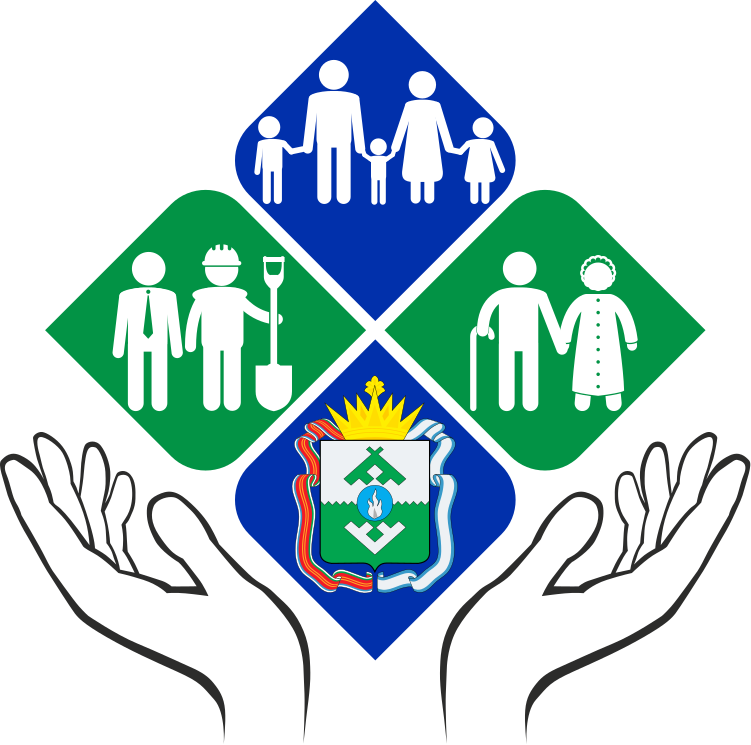 МЕРЫСОЦИАЛЬНОЙ ПОДДЕРЖКИ ГРАЖДАН В НЕНЕЦКОМ АВТОНОМНОМ ОКРУГЕСодержаниеУважаемый читатель!Брошюра, которую Вы держите в руках, содержит информацию о мерах социальной поддержки отдельных категорий граждан, установленных в Ненецком автономном округе, предоставляемых Департаментом здравоохранения, труда и социальной защиты населения Ненецкого автономного округа (далее - Департамент) и подведомственными ему государственными учреждениями.Сегодня социальная защита жителей Ненецкого автономного округа представляет собой многопрофильную централизованную систему, гарантирующую социальную поддержку и социальное обслуживание каждому жителю округа.Социальная поддержка граждан в округе представлена самыми различными мерами, в числе которых денежные выплаты, компенсации, доплаты, предоставление права бесплатного и льготного проезда в пассажирском транспорте общего пользования, обеспечение протезно-ортопедическими изделиями, санаторно-курортными путевками, телефонной связью и многое другое.Следует отметить, что финансирование мер социальной поддержки, содержащихся в данной брошюре, осуществляется за счет бюджетов двух уровней: федерального и регионального (бюджета Ненецкого автономного округа). В связи с этим напротив некоторых мер социальной поддержки Вы встретите аббревиатуру РФ, что означает финансирование меры за счет средств федерального бюджета, или ОБ – финансирование за счет средств окружного бюджета.Сразу оговоримся, что гражданин может иметь право на получение одновременно и федеральных, и региональных льгот. Однако встречаются случаи, когда гражданин не вправе получать две аналогичные льготы и должен выбрать наиболее подходящую для него.Обращаем также внимание, что отдельные меры социальной поддержки, указанные в настоящей брошюре, предоставляются в зависимости от среднедушевого дохода семьи или одиноко проживающего гражданина с учетом величины прожиточного минимума в Ненецкого автономном округе, которая устанавливается ежеквартально. Величина прожиточного минимума в Ненецком автономном округе за III квартал 2017 года в расчете на душу населения установлена в размере 21 049 рубля.При возникновении любых вопросов, касающихся предоставления мер социальной поддержки, Вы всегда можете обратиться в Департамент или любое подведомственное Департаменту государственное учреждение, адреса и телефоны которых также приведены в данной брошюре.УЧАСТНИКИ ВЕЛИКОЙ ОТЕЧЕСТВЕННОЙ ВОЙНЫИНВАЛИДЫ ВЕЛИКОЙ ОТЕЧЕСТВЕННОЙ ВОЙНЫВЕТЕРАНЫ ВЕЛИКОЙ ОТЕЧЕСТВЕННОЙ ВОЙНЫЧЛЕНЫ СЕМЕЙ ПОГИБШИХ (УМЕРШИХ) УЧАСТНИКОВ, ИНВАЛИДОВ ВЕЛИКОЙ ОТЕЧЕСТВЕННОЙ ВОЙНЫЛИЦА, РОДИВШИЕСЯ В 1932 - 1945 ГОДАХЛИЦА, ПРИЗНАННЫЕ ПОСТРАДАВШИМИ ОТ ПОЛИТИЧЕСКИХ РЕПРЕССИЙРЕАБИЛИТИРОВАННЫЕ ЛИЦАЛИЦА, НАГРАЖДЁННЫЕ ЗНАКОМ «ЖИТЕЛЮ БЛОКАДНОГО ЛЕНИНГРАДА»ТРУЖЕНИКИ ТЫЛАВЕТЕРАНЫ ТРУДА, ВЕТЕРАНЫ ТРУДА НЕНЕЦКОГО АВТОНОМНОГО ОКРУГА, ВЕТЕРАНЫ ВОЕННОЙ СЛУЖБЫ, ЛИЦА, НАГРАЖДЕННЫЕ ДО 1 ЯНВАРЯ 2007 ГОДА ПОЧЕТНОЙ ГРАМОТОЙ НЕНЕЦКОГО АВТОНОМНОГО ОКРУГАУЧАСТНИКИ, ИНВАЛИДЫ, ВЕТЕРАНЫ БОЕВЫХ ДЕЙСТВИЙВОЕННОСЛУЖАЩИЕ (ЧЛЕНЫ ИХ СЕМЕЙ), ЧЛЕНЫ СЕМЕЙ ПОГИБШИХ ВОЕННОСЛУЖАЩИХИНВАЛИДЫГРАЖДАНЕ, ПОСТРАДАВШИЕ В РЕЗУЛЬТАТЕ РАДИАЦИОННЫХ ИЛИ ТЕХНОГЕННЫХ КАТАСТРОФЛИЦА, ПРОЖИВАЮЩИЕ НА ТЕРРИТОРИИ СЕЛЬСКИХ НАСЕЛЕННЫХ ПУНКТОВ НЕНЕЦКОГО АВТОНОМНОГО ОКРУГАДЕТИОбучающиеся общеобразовательных организаций, профессиональных образовательных организаций с ограниченными возможностями здоровья, в том числе дети-инвалидыОбучающиеся, относящиеся к категории детей-сирот и детей, оставшихся без попечения родителей, лиц из числа детей-сирот и детей, оставшихся без попечения родителей, а также лиц, потерявших в период обучения обоих родителей или единственного родителяОбучающиеся в общеобразовательных организациях, а также обучающиеся по очной форме обучения за счет средств окружного бюджета в профессиональных образовательных организациях из числа лиц, среднедушевой доход семьи которых не превышает однократной величины прожиточного минимума, установленной в Ненецком автономном округе в расчете на душу населенияОбучающиеся, осваивающие основные профессиональные образовательные программы среднего профессионального образования - программы подготовки квалифицированных рабочих, служащих в государственных профессиональных образовательных организациях Ненецкого автономного округа по очной форме обучения за счет средств окружного бюджета и проживающие в общежитиях указанных образовательных организацийОбучающиеся, проживающие в образовательных организациях, имеющих интернатНа безвозмездной основе имеют право обучаться следующие категории: «дети-сироты», «дети-инвалиды» и «один обучающийся из многодетной семьи, при условии обучения в данном учреждении двух и более детей из этой семьи»Постановление администрации НАО от 19.03.2015 № 64-п «О компенсации родительской платы за присмотр и уход за детьми, посещающими образовательные организации, реализующие образовательные программы дошкольного образования»Компенсация выплачивается родителям (законным представителям) ребенка, посещающего образовательную организацию, среднедушевой доход семьи которых не превышает однократной величины прожиточного минимума, установленной в Ненецком автономном округе в расчете на душу населения, на первого ребенка - в размере 20 процентов среднего размера родительской платы за присмотр и уход за детьми в государственных и муниципальных образовательных организациях, реализующих образовательные программы дошкольного образования (далее - средний размер родительской платы), на второго ребенка - в размере 50 процентов среднего размера родительской платы, на третьего ребенка и последующих детей - в размере 70 процентов среднего размера родительской платыДЕТИ-СИРОТЫ И ДЕТИ, ОСТАВШИЕСЯ БЕЗ ПОПЕЧЕНИЯ РОДИТЕЛЕЙ, НАХОДЯЩИЕСЯ ПОД ОПЕКОЙ (ПОПЕЧИТЕЛЬСТВОМ) И В ПРИЕМНЫХ СЕМЬЯХСЕМЬИ, ИМЕЮЩИЕ ДЕТЕЙВыплаты в связи с беременностью, рождением и уходом за ребенкомФБ/ОБ Ежемесячная денежная выплата на ребенка в возрасте от трех до семи лет включительно в 2020 году составила 10 556,00 рублей, при условии, что среднедушевой доход семьи не превышает величину прожиточного минимума на душу населения в НАО, установленную на II квартал года, предшествующему году обращения за назначением указанной выплаты.МНОГОДЕТНЫЕ СЕМЬИМАЛОИМУЩИЕ СЕМЬИ И МАЛОИМУЩИЕ ОДИНОКО ПРОЖИВАЮЩИЕ ГРАЖДАНЕГРАЖДАНЕ СТАРШЕГО ПОКОЛЕНИЯЛИЦА, ПОЛУЧАЮЩИЕ ПЕНСИЮ В СООТВЕТСТВИИ С ЗАКОНОДАТЕЛЬСТВОМ РОССИЙСКОЙ ФЕДЕРАЦИИЛИЦА, ОТМЕЧЕННЫЕ ГОСУДАРСТВЕННЫМИИЛИ ВЕДОМСТВЕННЫМИ НАГРАДАМИИНЫЕ КАТЕГОРИИ ГРАЖДАНПОГРЕБЕНИЕ УМЕРШИХИНФОРМАЦИЯО МЕСТЕ НАХОЖДЕНИЯ И КОНТАКТНЫХ ТЕЛЕФОНАХ ДЕПАРТАМЕНТА ЗДРАВООХРАНЕНИЯ, ТРУДА И СОЦИАЛЬНОЙ ЗАЩИТЫ НАСЕЛЕНИЯ НЕНЕЦКОГО АВТОНОМНОГО ОКРУГА И ПОДВЕДОМСТВЕННЫХ ЕМУ ГОСУДАРСТВЕННЫХ УЧРЕЖДЕНИЙУважаемый читатель11Участники Великой Отечественной войны22Инвалиды Великой Отечественной войны33Ветераны Великой Отечественной войн54Члены семей погибших (умерших) участников, инвалидов Великой Отечественной войны55Лица, родившиеся в 1932 – 1945 годах76Лица, признанные пострадавшими от политических репрессий77Реабилитированные лица88Лица, награждённые знаком «Жителю блокадного Ленинграда»99Труженики тыла1010Ветераны труда, ветераны труда Ненецкого автономного округа, ветераны военной службы, лица, награжденные до 1 января 2007 года почетной грамотой Ненецкого автономного округа1111Участники, инвалиды, ветераны боевых действий1212Военнослужащие (члены их семей), члены семей погибших военнослужащих1413Инвалиды1614Граждане, пострадавшие в результате радиационных или техногенных катастроф2015Лица, проживающие на территории сельских населенных пунктов Ненецкого автономного округа2316Дети2417Дети-сироты и дети, оставшиеся без попечения родителей, находящиеся под опекой (попечительством)и в приемных семьях2818Семьи, имеющие детей3119Многодетные семьи3320Малоимущие семьи и малоимущие одиноко проживающие граждане3621Граждане старшего поколения3722Лица, получающие пенсию в соответствии с законодательством Российской Федерации3823Лица, отмеченные государственными или ведомственными наградами4124Иные категории граждан4325Погребение умерших4626Информация о месте нахождения и контактных телефонах Департамента здравоохранения, труда и социальной защиты населения Ненецкого автономного округа и подведомственных ему государственных учреждений47Департамент здравоохранения, труда и социальной защиты населения Ненецкого автономного округаОБЖилые помещения по договорам социального наймаОБЕжегодные окружные праздничные мероприятия, посвященные Дню Победы (9 мая)ОБЧествование в дни воинской славыГБУ СОН НАО «Комплексный центр социального обслуживания»ОБЛьготное проживание в гостиницах или прочих местах для временного проживания г. Нарьян-Мара и п. Искателей - не более чем на 15 календарных дней в годуОББесплатное предоставление социальных услуг в форме социального обслуживания на дому ОББесплатное предоставление социальных услуг в полустационарной форме социального обслуживанияГКУ НАО «Отделение социальной защиты населения»ФБКомпенсация расходов на оплату жилых помещений и коммунальных услуг в размере 50 процентов:- платы за наем и (или) платы за содержание жилого помещения, включающей в себя плату за услуги, работы по управлению многоквартирным домом, за содержание и текущий ремонт общего имущества в многоквартирном доме, исходя из занимаемой соответственно нанимателями либо собственниками общей площади жилых помещений (в коммунальных квартирах - занимаемой жилой площади), в том числе членам семей участников Великой Отечественной войны, совместно с ними проживающим;- взноса на капитальный ремонт общего имущества в многоквартирном доме, но не более 50 процентов указанного взноса, рассчитанного исходя из минимального размера взноса на капитальный ремонт на один квадратный метр общей площади жилого помещения в месяц, установленного нормативным правовым актом субъекта Российской Федерации, и занимаемой общей площади жилых помещений (в коммунальных квартирах - занимаемой жилой площади), в том числе членам семей участников Великой Отечественной войны, совместно с ними проживающим;- платы за холодную воду, горячую воду, электрическую энергию, тепловую энергию, потребляемые при содержании общего имущества в многоквартирном доме, а также за отведение сточных вод в целях содержания общего имущества в многоквартирном доме;- платы за коммунальные услуги, рассчитанной исходя из объема потребляемых коммунальных услуг, определенного по показаниям приборов учета, но не более нормативов потребления, утверждаемых в установленном законодательством Российской Федерации порядке. При отсутствии указанных приборов учета плата за коммунальные услуги рассчитывается исходя из нормативов потребления коммунальных услуг, утверждаемых в установленном законодательством Российской Федерации порядке;- оплаты стоимости топлива, приобретаемого в пределах норм, установленных для продажи населению, и транспортных услуг для доставки этого топлива - при проживании в домах, не имеющих центрального отопления. Обеспечение топливом участников Великой Отечественной войны производится в первоочередном порядке.Меры социальной поддержки по оплате жилых помещений и коммунальных услуг предоставляются лицам, проживающим в жилых помещениях независимо от вида жилищного фонда, и не распространяются на установленные Правительством Российской Федерации случаи применения повышающих коэффициентов к нормативам потребления коммунальных услугОБЕжегодная денежная выплата ко Дню Победы в размере 150 000 рублей ОБЕжемесячная денежная выплата в размере 35 000 рублейВоеннослужащие, проходившие не менее шести месяцев военную службу в воинских частях в период с 22 июня 1941 года по 3 сентября 1945 года; лица вольнонаемного состава армии и флота, войск и органов внутренних дел, органов государственной безопасности, занимавшие в период Великой Отечественной войны штатные должности в воинских частях, штабах и учреждениях, входивших в состав действующей армии, либо находившиеся в указанный период в городах, участие в обороне которых засчитывается за выслугу лет для назначения пенсии на льготных условиях, установленных для военнослужащих воинских частей действующей армииОБЕжемесячная компенсационная выплата в размере 10 850 рублей  Государственные бюджетные учреждения здравоохранения Ненецкого автономного округаФББесплатное обеспечение лекарственными препаратами и изделиями медицинского назначения, отпускаемыми по рецептам врачей (фельдшеров)ОББесплатное обеспечение лекарственными препаратами и изделиями медицинского назначения, отпускаемыми по рецептам врачей (фельдшеров)Департамент здравоохранения, труда и социальной защиты населения Ненецкого автономного округаОБЖилые помещения по договорам социального наймаОБЕжегодные окружные праздничные мероприятия, посвященные Дню Победы (9 мая)ОБЧествование в дни воинской славыГБУ СОН НАО «Комплексный центр социального обслуживания»ОБЛьготное проживание в гостиницах или прочих местах для временного проживания г. Нарьян-Мара и п. Искателей - не более чем на 15 календарных дней в годуОББесплатное предоставление социальных услуг в форме социального обслуживания на дому ОББесплатное предоставление социальных услуг в полустационарной форме социального обслуживанияГКУ НАО «Отделение социальной защиты населения»ФБКомпенсация расходов на оплату жилых помещений и коммунальных услуг в размере 50 процентов:- платы за наем и (или) платы за содержание жилого помещения исходя из занимаемой соответственно нанимателями либо собственниками общей площади жилых помещений (в коммунальных квартирах - занимаемой жилой площади);- взноса на капитальный ремонт общего имущества в многоквартирном доме, но не более 50 процентов указанного взноса, рассчитанного исходя из минимального размера взноса на капитальный ремонт на один квадратный метр общей площади жилого помещения в месяц, установленного нормативным правовым актом субъекта Российской Федерации, и занимаемой общей площади жилых помещений (в коммунальных квартирах - занимаемой жилой площади);- платы за коммунальные услуги, рассчитанной исходя из объема потребляемых коммунальных услуг, определенного по показаниям приборов учета, но не более нормативов потребления, утверждаемых в установленном законодательством Российской Федерации порядке. При отсутствии указанных приборов учета плата за коммунальные услуги рассчитывается исходя из нормативов потребления коммунальных услуг, утверждаемых в установленном законодательством Российской Федерации порядке;- оплаты стоимости топлива, приобретаемого в пределах норм, установленных для продажи населению, и транспортных услуг для доставки этого топлива - при проживании в домах, не имеющих центрального отопления. Обеспечение топливом инвалидов войны производится в первоочередном порядке. Меры социальной поддержки по оплате жилых помещений и коммунальных услуг предоставляются лицам, проживающим в жилых помещениях независимо от вида жилищного фонда, а также членам семей инвалидов войны, совместно с ними проживающим, и не распространяются на установленные Правительством Российской Федерации случаи применения повышающих коэффициентов к нормативам потребления коммунальных услуг.ОБЕжегодная денежная выплата ко Дню Победы в размере 1 085 рублей ОБЕжемесячная компенсационная выплата в размере 10 850 рублей ГБУ СОН НАО «Комплексный центр социального обслуживания»ОБЛьготное проживание в гостиницах или прочих местах для временного проживания г. Нарьян-Мара и п. Искателей - не более чем на 15 календарных дней в годуОБЧествование в дни воинской славыДепартамент здравоохранения, труда и социальной защиты населения Ненецкого автономного округаСупруг (супруга) умершего инвалида Великой Отечественной войны, участника Великой Отечественной войныСупруга (супруг) погибшего участника Великой Отечественной войны, не вступившая (не вступивший) в повторный брак; иные члены семьи погибшего участника Великой Отечественной войны, являющиеся нетрудоспособными, состоявшие на его иждивении и получающие пенсию по случаю потери кормильца, либо имеющие право на ее получение в соответствии с пенсионным законодательством Российской ФедерацииОБЖилые помещения по договорам социального наймаВдовы погибших участников Великой Отечественной войныОБЧествование в дни воинской славыГКУ НАО «Отделение социальной защиты населения»Члены семей погибших (умерших) инвалидов войны, участников Великой Отечественной войны и ветеранов боевых действийФБКомпенсация расходов на оплату жилых помещений и коммунальных услуг в размере 50 процентов:- платы за наем и (или) платы за содержание жилого помещения, включающей в себя плату за услуги, работы по управлению многоквартирным домом, за содержание и текущий ремонт общего имущества в многоквартирном доме, исходя из занимаемой соответственно нанимателями либо собственниками общей площади жилых помещений (в коммунальных квартирах - занимаемой жилой площади), в том числе членам семьи погибшего (умершего), совместно с ним проживавшим;- взноса на капитальный ремонт общего имущества в многоквартирном доме, но не более 50 процентов указанного взноса, рассчитанного исходя из минимального размера взноса на капитальный ремонт на один квадратный метр общей площади жилого помещения в месяц, установленного нормативным правовым актом субъекта Российской Федерации, и занимаемой общей площади жилых помещений (в коммунальных квартирах - занимаемой жилой площади), в том числе членам семьи погибшего (умершего), совместно с ним проживавшим;- платы за холодную воду, горячую воду, электрическую энергию, тепловую энергию, потребляемые при содержании общего имущества в многоквартирном доме, а также за отведение сточных вод в целях содержания общего имущества в многоквартирном доме;- платы за коммунальные услуги, рассчитанной исходя из объема потребляемых коммунальных услуг, определенного по показаниям приборов учета, но не более нормативов потребления, утверждаемых в установленном законодательством Российской Федерации порядке. При отсутствии указанных приборов учета плата за коммунальные услуги рассчитывается исходя из нормативов потребления коммунальных услуг, утверждаемых в установленном законодательством Российской Федерации порядке;- оплаты стоимости топлива, приобретаемого в пределах норм, установленных для продажи населению, и транспортных услуг для доставки этого топлива - при проживании в домах, не имеющих центрального отопления. Обеспечение топливом семей погибших (умерших) производится в первоочередном порядке.Меры социальной поддержки по оплате жилых помещений и коммунальных услуг предоставляются лицам, проживающим в жилых помещениях независимо от вида жилищного фонда, и не распространяются на установленные Правительством Российской Федерации случаи применения повышающих коэффициентов к нормативам потребления коммунальных услугЧлены семей погибших (умерших) инвалидов, участников Великой Отечественной войныФББезвозмездная субсидия на приобретение жилого помещенияОБЕдиновременная компенсация части стоимости приобретенного либо приобретаемого жилого помещения на территории Российской ФедерацииВдовы (вдовцы) погибших (умерших) участников Великой Отечественной войны, не вступившие в повторный бракОБЕдиновременная денежная выплата ко Дню Победы в размере 10 543 рубляГКУ НАО «Отделение социальной защиты населения»ОБЕжемесячная компенсационная выплата в размере 7 280 рублей При наличии стажа работы в Ненецком автономном округе не менее 10 лет и срока проживания в округе не менее 15 летГраждане, один из родителей которых погиб (пропал без вести) при участии в боевых действиях в войну с Финляндией в период с 30 ноября 1939 года по 13 марта 1940 года либо в Великую Отечественную войну в период с 22 июня 1941 года по 9 (11) мая 1945 года, либо в войну с Японией в период с 9 августа 1945 года по 3 сентября 1945 года или умер в указанные периоды вследствие ранения, увечья или заболевания, полученного в связи с пребыванием на соответствующем фронте, или умер (погиб) в указанные периоды в пленуОБЕжемесячная компенсационная денежная выплата в размере 3 000 рублейГКУ НАО «Отделение социальной защиты населения»ОБОплата в размере 50 процентов занимаемой общей площади жилых помещений независимо от вида жилищного фонда в пределах социальной нормы площади жилья;оплата в размере 50 процентов стоимости коммунальных услуг независимо от формы собственности жилищного фонда в пределах установленных нормативов потребления;оплата в размере 50 процентов стоимости твердого топлива, приобретаемого в пределах норм, установленных для продажи населению на территории Ненецкого автономного округа, проживающему в домах, имеющих печное отоплениеОБПервоочередная установка квартирного телефонаОБЕжемесячная компенсационная денежная выплата в размере – 800 рублей взамен:бесплатного проезда на всех видах городского пассажирского транспорта (кроме такси), на автомобильном транспорте общего пользования пригородного сообщения (кроме такси);бесплатного проезда на водном транспорте местного сообщенияПомимо указанных мер социальной поддержки, лица, признанные пострадавшими от политических репрессий и проживающие на территории округа, которым назначена страховая пенсия в соответствии с Федеральным законом «О страховых пенсиях», имеют право на получение дополнительной ежемесячной компенсационной выплаты в размере:- для лиц, являющихся инвалидами, - 1 900 рублей;- для лиц, не являющихся инвалидами, - 1 000  рублейГосударственные бюджетные учреждения здравоохранения Ненецкого автономного округаОБОбеспечение лекарственными препаратами и изделиями медицинского назначения, отпускаемыми по рецептам врачей (фельдшеров) с 50-процентной скидкойГКУ НАО «Отделение социальной защиты населения»ОБОплата в размере 50 процентов занимаемой общей площади жилых помещений и стоимости коммунальных услуг в пределах установленных нормативов потребления; оплата в размере 50 процентов стоимости твердого топлива, приобретаемого в пределах норм, установленных для продажи населению на территории Ненецкого автономного округа, проживающему в домах, имеющих печное отоплениеОББесплатная установка квартирного телефонаОББесплатный проезд один раз в год (туда и обратно) на железнодорожном транспорте, а в районах, не имеющих железнодорожного сообщения, - скидка в размере 50 процентов при оплате проезда на водном, воздушном или междугородном автомобильном транспортеОБЕжемесячная компенсационная денежная выплата в размере 1 200 рублей взамен:бесплатного проезда на всех видах городского пассажирского транспорта (кроме такси), на автомобильном транспорте общего пользования пригородного сообщения (кроме такси);бесплатного проезда на водном транспорте местного сообщения;бесплатного изготовления и ремонта зубных протезов (за исключением протезов из металлокерамики и драгоценных металлов), а также льготного обеспечения другими протезно-ортопедическими изделиямиОБВ случае смерти – погребение в установленном порядке с предоставлением дополнительных мер социальной поддержки в пределах средств, предусмотренных окружным законом об окружном бюджетеЧлены семей реабилитированных лиц (супруг, супруга, дети, не создавшие собственные семьи), проживающие совместно с реабилитированными лицамиОплата в размере 50 процентов занимаемой общей площади жилых помещений и стоимости коммунальных услуг в пределах установленных нормативов потребленияГосударственные бюджетные учреждения здравоохранения Ненецкого автономного округаОБОбеспечение лекарственными препаратами и изделиями медицинского назначения, отпускаемыми по рецептам врачей (фельдшеров) с 50-процентной скидкойДепартамент здравоохранения, труда и социальной защиты населения Ненецкого автономного округаОБЖилые помещения по договорам социального наймаОБЕжегодные окружные праздничные мероприятия, посвященные Дню Победы (9 мая)ОБЧествование в дни воинской славыГКУ НАО «Отделение социальной защиты населения»ФБКомпенсация расходов на оплату жилых помещений и коммунальных услуг в размере 50 процентов:платы за наем и (или) платы за содержание жилого помещения, включающей в себя плату за услуги, работы по управлению многоквартирным домом, за содержание и текущий ремонт общего имущества в многоквартирном доме, исходя из занимаемой соответственно нанимателями либо собственниками общей площади жилых помещений (в коммунальных квартирах - занимаемой жилой площади), в том числе членам семей лиц, указанных в настоящей статье, совместно с ними проживающим;взноса на капитальный ремонт общего имущества в многоквартирном доме, но не более 50 процентов указанного взноса, рассчитанного исходя из минимального размера взноса на капитальный ремонт на один квадратный метр общей площади жилого помещения в месяц, установленного нормативным правовым актом субъекта Российской Федерации, и занимаемой общей площади жилых помещений (в коммунальных квартирах - занимаемой жилой площади), в том числе членам семей лиц, указанных в настоящей статье, совместно с ними проживающим;платы за холодную воду, горячую воду, электрическую энергию, тепловую энергию, потребляемые при содержании общего имущества в многоквартирном доме, а также за отведение сточных вод в целях содержания общего имущества в многоквартирном доме;платы за коммунальные услуги, рассчитанной исходя из объема потребляемых коммунальных услуг, определенного по показаниям приборов учета, но не более нормативов потребления, утверждаемых в установленном законодательством Российской Федерации порядке. При отсутствии указанных приборов учета плата за коммунальные услуги рассчитывается исходя из нормативов потребления коммунальных услуг, утверждаемых в установленном законодательством Российской Федерации порядке;оплаты стоимости топлива, приобретаемого в пределах норм, установленных для продажи населению, и транспортных услуг для доставки этого топлива - при проживании в домах, не имеющих центрального отопления. Обеспечение топливом лиц, указанных в настоящей статье, производится в первоочередном порядке.Меры социальной поддержки по оплате жилых помещений и коммунальных услуг предоставляются лицам, проживающим в жилых помещениях независимо от вида жилищного фонда, и не распространяются на установленные Правительством Российской Федерации случаи применения повышающих коэффициентов к нормативам потребления коммунальных услугОБЕжегодная единовременная денежная выплата ко Дню Победы в размере 10 543 рубляГКУ НАО «Отделение социальной защиты населения»Лица, проработавшие в тылу в период с 22 июня 1941 года по 9 мая 1945 года не менее шести месяцев, исключая период работы на временно оккупированных территориях СССР, либо награжденные орденами или медалями СССР за самоотверженный труд в период Великой Отечественной войныОБОплата в размере 50 процентов занимаемой общей площади жилых помещений независимо от вида жилищного фонда в пределах социальной нормы площади жилья;оплата в размере 50 процентов стоимости коммунальных услуг независимо от формы собственности жилищного фонда в пределах установленных нормативов потребления;оплата в размере 50 процентов стоимости твердого топлива, приобретаемого в пределах норм, установленных для продажи населению на территории Ненецкого автономного округа, проживающему в домах, имеющих печное отопление, и оплата в размере 50 процентов стоимости транспортных услуг по доставке этого топливаОБЕжемесячная компенсационная денежная выплата в размере 1 200 рублей взамен:- бесплатного изготовления и ремонта зубных протезов (за исключением протезов из металлокерамики и драгоценных металлов);- бесплатного проезда на всех видах городского пассажирского транспорта (кроме такси), на автомобильном транспорте общего пользования пригородного сообщения (кроме такси);- бесплатного проезда на водном транспорте местного сообщенияОБЕжегодная единовременная денежная выплата ко Дню Победы в размере 10 543 рубляОБОднократная единовременная компенсационная выплата на проведение ремонта жилого помещения, расположенного на территории округа, в размере фактически понесенных расходов (в том числе на приобретение материалов для проведения ремонта и оплату работ, связанных с проведением ремонта), но не превышающем 50 000 рублей При условии проживания в округе не менее 15 летЛица, проработавшие в тылу на неоккупированных территориях не менее шести месяцев с 22 июня 1941 года по 9 мая 1945 года, при этом граждане, родившиеся до 31 декабря 1931 года включительно, без истребования документов, подтверждающих стаж работы в период Великой Отечественной войныОБЕжемесячная компенсационная выплата в размере 9 464 рублейГосударственные бюджетные учреждения здравоохранения Ненецкого автономного округаОББесплатное обеспечение лекарственными препаратами и изделиями медицинского назначения, отпускаемыми по рецептам врачей (фельдшеров)ГКУ НАО «Отделение социальной защиты населения»ОБОплата в размере 50 процентов занимаемой общей площади жилых помещений независимо от вида жилищного фонда в пределах социальной нормы площади жилья;ОБОплата в размере 50 процентов стоимости коммунальных услуг (холодное водоснабжение, горячее водоснабжение, водоотведение, электроснабжение, газоснабжение, отопление), предоставленных в жилом помещении и в процессе использования общего имущества в многоквартирном доме, а также в жилом помещении в домовладении независимо от формы собственности жилищного фонда, в пределах установленных нормативов потребления;ОБОплата в размере 50 процентов стоимости твердого топлива, приобретаемого в пределах норм, установленных для продажи населению на территории Ненецкого автономного округа, проживающему в домах, имеющих печное отопление, и оплата в размере 50 процентов стоимости транспортных услуг по доставке этого топлива;ОБЕжемесячная компенсационная денежная выплата в размере 1 000 рублей взамен:- оплаты в размере 50 процентов платы за пользование услугами местной телефонной связи (квартирным телефоном) и радиотрансляционной точкой;- бесплатного проезда на всех видах городского пассажирского транспорта (кроме такси), на автомобильном транспорте общего пользования пригородного сообщения (кроме такси);- бесплатного проезда на водном транспорте местного сообщения;- бесплатного изготовления и ремонта зубных протезов (за исключением протезов из металлокерамики и драгоценных металлов)Ветераны труда и (или) Ветеран труда Ненецкого автономного округаОБЕдиновременная компенсационная выплата в размере 5 000 рублей ко дню образования Ненецкого автономного округа. Предоставляется к юбилейным датам образования Ненецкого автономного округа (90 лет и далее каждые последующие пять лет)ОББесплатная подписка на общественно-политическую газету Ненецкого автономного округа «Няръяна вындер»Департамент здравоохранения, труда и социальной защиты населения Ненецкого автономного округаВетераны и инвалиды боевых действий, а также инвалиды, получившие увечье в период прохождения военной службы по призывуОБЖилые помещения по договорам социального наймаФБЕдиновременная денежная выплата на строительство или приобретение жилого помещения, нуждающимся в улучшении жилищных условий, вставшим на учет до 1 января 2005 годаГКУ НАО «Отделение социальной защиты населения»ФБКомпенсация расходов на оплату жилых помещений в размере 50 процентов:- платы за наем и (или) платы за содержание жилого помещения, включающей в себя плату за услуги, работы по управлению многоквартирным домом, за содержание и текущий ремонт общего имущества в многоквартирном доме, исходя из занимаемой соответственно нанимателями либо собственниками общей площади жилых помещений (в коммунальных квартирах - занимаемой жилой площади);- взноса на капитальный ремонт общего имущества в многоквартирном доме, но не более 50 процентов указанного взноса, рассчитанного исходя из минимального размера взноса на капитальный ремонт на один квадратный метр общей площади жилого помещения в месяц, установленного нормативным правовым актом субъекта Российской Федерации, и занимаемой общей площади жилых помещений (в коммунальных квартирах - занимаемой жилой площади).Меры социальной поддержки по оплате жилых помещений предоставляются лицам, проживающим в жилых помещениях независимо от вида жилищного фонда, а также членам семей ветеранов боевых действий, совместно с ними проживающимУчастники боевых действий и вооружённых конфликтов на территории государства Афганистан, Чеченской республики и других локальных войн, проживающие на территории Ненецкого автономного округаОБМатериальная помощь на строительство (приобретение) жилья в Ненецком автономном округе или на погашение кредитов, предоставленных кредитными организациями участникам боевых действий на строительство (приобретение) жилья в Ненецком автономном округе; ОБМатериальная помощь на оплату медицинской реабилитации; ОБМатериальная помощь на оплату обучения в профессиональных образовательных организациях или образовательных организациях высшего образования, имеющих государственную аккредитацию и лицензию на право ведения образовательной деятельности; ОБМатериальная помощь на ремонт домов или квартир с неполным благоустройством Граждане, выполнявшие в период прохождения военной службы по призыву задачи в условиях чрезвычайного положения, при вооруженных конфликтах и боевых действиях и проживающие на территории Ненецкого автономного округа:ОБОплата в размере 50 процентов стоимости коммунальных услуг независимо от формы собственности жилищного фонда в пределах установленных нормативов потребления;ОБОплата в размере 50 процентов стоимости твердого топлива, приобретаемого в пределах норм, установленных для продажи населению на территории Ненецкого автономного округа, проживающему в домах, имеющих печное отопление, и оплата в размере 50 процентов стоимости транспортных услуг по доставке этого топливаЛица, отнесенные к категории ветеранов боевых действий в соответствии с Федеральным законом от 12 января 1995 года № 5-ФЗ «О ветеранах», из числа военнослужащих, проходивших военную службу по призыву, призванных из Ненецкого автономного округа, проживающие на его территории не менее 15 лет и достигшие возраста 50 лет - для женщин, 55 лет - для мужчин:Ежемесячная компенсационная денежная выплата в размере 5 000 рублей, при условии непревышения размера их индивидуального дохода трехкратной величины прожиточного минимума, установленной в округе в расчете на душу населенияИнвалиды боевых действийФБКомпенсация расходов на оплату жилых помещений и коммунальных услуг в размере 50 процентов:- платы за наем и (или) платы за содержание жилого помещения исходя из занимаемой соответственно нанимателями либо собственниками общей площади жилых помещений (в коммунальных квартирах - занимаемой жилой площади);- взноса на капитальный ремонт общего имущества в многоквартирном доме, но не более 50 процентов указанного взноса, рассчитанного исходя из минимального размера взноса на капитальный ремонт на один квадратный метр общей площади жилого помещения в месяц, установленного нормативным правовым актом субъекта Российской Федерации, и занимаемой общей площади жилых помещений (в коммунальных квартирах - занимаемой жилой площади);- платы за коммунальные услуги, рассчитанной исходя из объема потребляемых коммунальных услуг, определенного по показаниям приборов учета, но не более нормативов потребления, утверждаемых в установленном законодательством Российской Федерации порядке. При отсутствии указанных приборов учета плата за коммунальные услуги рассчитывается исходя из нормативов потребления коммунальных услуг, утверждаемых в установленном законодательством Российской Федерации порядке;- оплаты стоимости топлива, приобретаемого в пределах норм, установленных для продажи населению, и транспортных услуг для доставки этого топлива - при проживании в домах, не имеющих центрального отопления. Обеспечение топливом инвалидов войны производится в первоочередном порядке.Меры социальной поддержки по оплате жилых помещений и коммунальных услуг предоставляются лицам, проживающим в жилых помещениях независимо от вида жилищного фонда, а также членам семей инвалидов войны, совместно с ними проживающим, и не распространяются на установленные Правительством Российской Федерации случаи применения повышающих коэффициентов к нормативам потребления коммунальных услугОБЕжемесячная компенсационная выплата в размере 10 850 рублей Лица, отнесенные к категории инвалидов боевых действий в соответствии с Федеральным законом от 12 января 1995 года № 5-ФЗ «О ветеранах», из числа военнослужащих, проходивших военную службу по призыву, призванных из Ненецкого автономного округа, проживающие на его территории не менее 15 лет и достигшие возраста 50 лет - для женщин, 55 лет - для мужчин:Ежемесячная компенсационная денежная выплата в размере 5 000 рублей, при условии непревышения размера их индивидуального дохода трехкратной величины прожиточного минимума, установленной в округе в расчете на душу населенияДепартамент здравоохранения, труда и социальной защиты населения Ненецкого автономного округаРодители погибшего ветерана боевых действий; супруга (супруг) погибшего ветерана боевых действий, не вступившая (не вступивший) в повторный брак; иные члены семьи погибшего участника Великой Отечественной войны или погибшего ветерана боевых действий, являющиеся нетрудоспособными, состоявшие на его иждивении и получающие пенсию по случаю потери кормильца, либо имеющие право на ее получение в соответствии с пенсионным законодательством Российской ФедерацииОБЖилые помещения по договору социального наймаГБУ СОН НАО «Комплексный центр социального обслуживания»Военнослужащие срочной службы, демобилизовавшиеся из Вооруженных Сил Российской Федерации, прибывшие в связи с проездом к месту жительстваОБЛьготное проживание в гостиницах или прочих местах для временного проживания г. Нарьян-Мара и п. Искателей - не более чем на 15 календарных дней в годуГКУ НАО «Отделение социальной защиты населения»Члены семей погибших (умерших) ветеранов боевых действийРФКомпенсация расходов на оплату жилых помещений и коммунальных услуг в размере 50 процентов:- платы за наем и (или) платы за содержание жилого помещения, включающей в себя плату за услуги, работы по управлению многоквартирным домом, за содержание и текущий ремонт общего имущества в многоквартирном доме, исходя из занимаемой соответственно нанимателями либо собственниками общей площади жилых помещений (в коммунальных квартирах - занимаемой жилой площади), в том числе членам семьи погибшего (умершего), совместно с ним проживавшим;- взноса на капитальный ремонт общего имущества в многоквартирном доме, но не более 50 процентов указанного взноса, рассчитанного исходя из минимального размера взноса на капитальный ремонт на один квадратный метр общей площади жилого помещения в месяц, установленного нормативным правовым актом субъекта Российской Федерации, и занимаемой общей площади жилых помещений (в коммунальных квартирах - занимаемой жилой площади), в том числе членам семьи погибшего (умершего), совместно с ним проживавшим;- платы за холодную воду, горячую воду, электрическую энергию, тепловую энергию, потребляемые при содержании общего имущества в многоквартирном доме, а также за отведение сточных вод в целях содержания общего имущества в многоквартирном доме;- платы за коммунальные услуги, рассчитанной исходя из объема потребляемых коммунальных услуг, определенного по показаниям приборов учета, но не более нормативов потребления, утверждаемых в установленном законодательством Российской Федерации порядке. При отсутствии указанных приборов учета плата за коммунальные услуги рассчитывается исходя из нормативов потребления коммунальных услуг, утверждаемых в установленном законодательством Российской Федерации порядке;- оплаты стоимости топлива, приобретаемого в пределах норм, установленных для продажи населению, и транспортных услуг для доставки этого топлива - при проживании в домах, не имеющих центрального отопления. Обеспечение топливом семей погибших (умерших) производится в первоочередном порядке.Меры социальной поддержки по оплате жилых помещений и коммунальных услуг предоставляются лицам, проживающим в жилых помещениях независимо от вида жилищного фонда, и не распространяются на установленные Правительством Российской Федерации случаи применения повышающих коэффициентов к нормативам потребления коммунальных услуг.Родители военнослужащих, погибших при исполнении обязанностей военной службы в условиях боевых действий в Афганистане или в связи с выполнением задач в условиях вооруженного конфликта в Чеченской Республике и на прилегающих к ней территориях Российской Федерации, отнесенных к зоне вооруженного конфликта, а также в связи с выполнением задач в ходе контртеррористических операций на территории Северо-Кавказского региона:ОБЕжемесячная компенсационная выплата в размере 12 500 рублейДепартамент здравоохранения, труда и социальной защиты населения Ненецкого автономного округаИнвалиды I, II и III группы, граждане, имеющие на воспитании (содержании) ребенка-инвалидаФБПредоставление за счет средств федерального бюджета единовременной денежной выплаты на приобретение жилого помещения нуждающимся в улучшении жилищных условий, вставшим на учет до 1 января 2005 годаОБЖилые помещения для социальной защиты отдельных категорий граждан по договорам безвозмездного пользованияГБУ СОН НАО «Комплексный центр социального обслуживания»ОББесплатный проезд на специальном автомобиле для лиц с ограниченными возможностями, не являющемся автомобильным транспортом общего пользованияЛицам, сопровождающим инвалидов первой группы на обследование и (или) лечение в медицинскую организацию государственной системы здравоохраненияОБЛьготное проживание в гостиницах или прочих местах для временного проживания г. Нарьян-Мара и п. Искателей - не более чем на 15 календарных дней в годуГКУ НАО «Отделение социальной защиты населения»Инвалиды I, II и III групп, семьи, имеющие детей-инвалидовФБКомпенсация расходов на оплату жилых помещений и коммунальных услуг в размере 50 процентов:- платы за наем и платы за содержание жилого помещения, включающей в себя плату за услуги, работы по управлению многоквартирным домом, за содержание и текущий ремонт общего имущества в многоквартирном доме, исходя из занимаемой общей площади жилых помещений государственного и муниципального жилищных фондов;- платы за холодную воду, горячую воду, электрическую энергию, тепловую энергию, потребляемые при содержании общего имущества в многоквартирном доме, а также за отведение сточных вод в целях содержания общего имущества в многоквартирном доме независимо от вида жилищного фонда;- платы за коммунальные услуги, рассчитанной исходя из объема потребляемых коммунальных услуг, определенного по показаниям приборов учета, но не более нормативов потребления, утверждаемых в установленном законодательством Российской Федерации порядке. При отсутствии указанных приборов учета плата за коммунальные услуги рассчитывается исходя из нормативов потребления коммунальных услуг, утверждаемых в установленном законодательством Российской Федерации порядке;- оплаты стоимости топлива, приобретаемого в пределах норм, установленных для продажи населению, и транспортных услуг для доставки этого топлива - при проживании в домах, не имеющих центрального отопления.Меры социальной поддержки по оплате коммунальных услуг предоставляются лицам, проживающим в жилых помещениях независимо от вида жилищного фонда, и не распространяются на установленные Правительством Российской Федерации случаи применения повышающих коэффициентов к нормативам потребления коммунальных услугФБКомпенсация страховых премий по договорам обязательного РФ страхования гражданской ответственности владельцев транспортных средствОБЕдиновременная компенсация части стоимости приобретенного либо приобретаемого на территории Российской Федерации жилого помещения в рамках предоставленной статьей 28.2 Федерального закона от 24 ноября 1995 года № 181-ФЗ «О социальной защите инвалидов в Российской Федерации» меры социальной поддержки (единовременная денежная выплата за счет средств федерального бюджета на приобретение жилого помещения нуждающимся в улучшении жилищных условий, вставшим на учет до 1 января 2005 года)Единовременная компенсация части стоимости приобретенного самостоятельно технического средства реабилитации (в том числе протезного изделия) в рамках предоставленной частью 6 статьи 11 Федерального закона от 24 ноября 1995 года № 181-ФЗ «О социальной защите инвалидов в Российской Федерации» меры социальной поддержки, определяемой как разница между размером компенсации, предоставленной на указанные цели за счет средств федерального бюджета, и фактической стоимостью приобретенного инвалидом (его законным представителем) технического средства реабилитации за собственный счет, в размере, не превышающем предельные размеры компенсации по видам соответствующих технических средств реабилитации, установленные Администрацией Ненецкого автономного округаЕдиновременная компенсация стоимости приобретенных самостоятельно протезных изделий и (или) иных технических средств реабилитации, не входящих в федеральный перечень реабилитационных мероприятий, технических средств реабилитации и услуг, предоставляемых инвалиду, в соответствии с перечнем технических средств реабилитации, установленным Администрацией Ненецкого автономного округа, в размере, не превышающем предельные размеры компенсации по видам соответствующих протезных изделий, иных технических средств реабилитации, установленные Администрацией Ненецкого автономного округа (в соответствии с медицинскими показаниями и с учетом индивидуальной программы реабилитации инвалида)Инвалиды I и II групп, дети-инвалиды, граждане, имеющие детей-инвалидовФБКомпенсация расходов на уплату взноса на капитальный ремонт общего имущества в многоквартирном доме, но не более 50 процентов указанного взноса, рассчитанного исходя из минимального размера взноса на капитальный ремонт на один квадратный метр общей площади жилого помещения в месяц, установленного нормативным правовым актом субъекта Российской Федерации, и размера регионального стандарта нормативной площади жилого помещения, используемой для расчета субсидий на оплату жилого помещения и коммунальных услугГраждане, получающие пенсию по инвалидностиОБЕжемесячная компенсационная выплата в размере 3 108 рублейПри условии проживания на территории округа менее двадцати лет, но не менее пятнадцати лет (за исключением лиц, не достигших возраста 18 лет) и размере индивидуального дохода, не превышающего трехкратную величину прожиточного минимума, установленную в Ненецком автономном округе в расчете на душу населения.ОБЕжемесячная компенсационная выплата в размере 3 500 рублейПри условии проживания на территории округа не менее двадцати лет и размере индивидуального дохода, не превышающего трехкратную величину прожиточного минимума, установленную в Ненецком автономном округе в расчете на душу населения.ОБЕжегодная социальная помощь в виде единовременной компенсационной выплаты в размере 5 000 рублей к Международному дню инвалидов (3 декабря) ОБКомпенсация расходов на оплату стоимости проезда и провоза багажа к месту использования отпуска (каникул, отдыха) и обратно для детей, находящихся на иждивении неработающих пенсионеров, являющихся получателями пенсии по инвалидностиОБКомпенсационная выплата состоящим на учете в уполномоченном казенном учреждении Ненецкого автономного округа неполным семьям, которые состоят из одного неработающего инвалида и детей, находящихся на его иждивении, в размере 395,20 рублей на каждого ребенка в семьеОБЕжемесячная компенсационная выплата на содержание детей, в размере 10 000 рублейНеработающие инвалиды, получающие социальную пенсию по инвалидностиОБКомпенсация расходов на оплату стоимости проезда к месту отдыха и обратно любым видом транспорта (за исключением такси), в том числе личным, а также оплата стоимости провоза багажаКроме того, граждане, сопровождающие лиц, которым установлена I группа инвалидности, имеют право на оплачиваемый проезд к месту отдыха инвалида I группы и обратноИнвалиды I группы:Ежемесячная компенсационная выплата в размере 3 108 рублей (неработающим трудоспособным лицам, осуществляющим уход за инвалидом I группы, при условии получения указанными нетрудоспособными гражданами ежемесячной компенсационной выплаты в соответствии с Указом Президента Российской Федерации от 26 декабря 2006 года № 1455 «О компенсационных выплатах лицам, осуществляющим уход за нетрудоспособными гражданами»Дети-инвалиды:ОБЕжемесячная компенсационная выплата в размере 3 500 рублей (независимо от срока их проживания на территории округа) в случае установления по достижении возраста 18 лет I, II или III группы инвалидности, до достижения возраста 20 лет предоставляется компенсационная выплата в размере 3 108 рублей (независимо от срока проживания на территории округа)ОБЕжегодная социальная помощь в виде единовременной компенсационной выплаты в размере 10 000 рублей к Международному дню инвалидов (3 декабря)ОБЕжемесячная компенсационная выплата в размере 3 500 рублей (неработающим трудоспособным лицам, осуществляющим уход за ребенком-инвалидом в возрасте до 18 лет, при условии получения указанными нетрудоспособными гражданами ежемесячной компенсационной выплаты в соответствии с Указом Президента Российской Федерации от 26 декабря 2006 года № 1455 «О компенсационных выплатах лицам, осуществляющим уход за нетрудоспособными гражданами»ОБЕжемесячной компенсационной социальной выплаты в размере 10 000 рублей при условии проживания в семье, размер среднедушевого дохода которой не превышает двукратной величины прожиточного минимума, установленной в округе в расчете на душу населенияОБПервоочередное право на получение бесплатных путевок в санаторно-курортную организацию, указанных в абзаце первом части 6 статьи 9 закона Ненецкого автономного округа от 26 февраля 2007 года № 21-оз «О поддержке семьи, материнства, отцовства и детства в Ненецком автономном округе»КУ НАО «Центр занятости населения»Инвалиды, одинокие и многодетные родители, воспитывающие детей-инвалидов, испытывающие трудности в поиске работыОБСодействие временному трудоустройствуОБИнвалиды Содействие трудоустройству инвалидов и возмещение затрат работодателю по оснащению специального рабочего местаГБСУ НАО «Пустозерский дом-интернат для престарелых и инвалидов»Инвалиды I, II, III групп, признанные нуждающимися в стационарном социальном обслуживанииОБСтационарное социальное обслуживание При условии оплаты или частичной оплаты, не превышающей семьдесят пять процентов среднедушевого дохода получателя социальных услугГКУ НАО «Отделение социальной защиты населения»Граждане, получившие или перенесшие лучевую болезнь и другие заболевания, связанные с радиационным воздействием вследствие чернобыльской катастрофы или с работами по ликвидации последствий катастрофы на Чернобыльской АЭСИнвалиды вследствие чернобыльской катастрофыГраждане (в том числе временно направленные или командированные), принимавшие в 1986 - 1987 годах участие в работах по ликвидации последствий чернобыльской катастрофы в пределах зоны отчуждения или занятые в этот период на работах, связанных с эвакуацией населения, материальных ценностей, сельскохозяйственных животных, и на эксплуатации или других работах на Чернобыльской АЭС; Военнослужащие и военнообязанные, призванные на специальные сборы и привлеченные в этот период для выполнения работ, связанных с ликвидацией последствий чернобыльской катастрофы в пределах зоны отчуждения, включая летно-подъемный, инженерно-технический составы гражданской авиации, независимо от места дислокации и выполнявшихся работ; Лица начальствующего и рядового состава органов внутренних дел, проходившие в 1986 - 1987 годах службу в зоне отчуждения; Граждане, в том числе военнослужащие и военнообязанные, призванные на военные сборы и принимавшие участие в 1988 - 1990 годах в работах по объекту «Укрытие»; Младший и средний медицинский персонал, врачи и другие работники лечебных учреждений (за исключением лиц, чья профессиональная деятельность связана с работой с любыми видами источников ионизирующих излучений в условиях радиационной обстановки на их рабочем месте, соответствующей профилю проводимой работы), получившие сверхнормативные дозы облучения при оказании медицинской помощи и обслуживании в период с 26 апреля по 30 июня 1986 года лиц, пострадавших в результате чернобыльской катастрофы и являвшихся источником ионизирующих излучений;ФБКомпенсация расходов на оплату жилых помещений и коммунальных услуг в размере 50 процентов:- платы за наем и (или) платы за содержание жилого помещения, включающей в себя плату за услуги, работы по управлению многоквартирным домом, за содержание и текущий ремонт общего имущества в многоквартирном доме, исходя из занимаемой общей площади жилых помещений государственного и муниципального жилищных фондов и в приватизированных жилых помещениях соответственно (в пределах норм, предусмотренных законодательством Российской Федерации), в том числе проживающим совместно с ними членам их семей;- взноса на капитальный ремонт общего имущества в многоквартирном доме, но не более 50 процентов указанного взноса, рассчитанного исходя из минимального размера взноса на капитальный ремонт на один квадратный метр общей площади жилого помещения в месяц, установленного нормативным правовым актом субъекта Российской Федерации, и занимаемой общей площади приватизированных жилых помещений (в пределах норм, предусмотренных законодательством Российской Федерации), в том числе проживающим совместно с ними членам их семей;- платы за холодную воду, горячую воду, электрическую энергию, тепловую энергию, потребляемые при содержании общего имущества в многоквартирном доме, независимо от вида жилищного фонда, а также за отведение сточных вод в целях содержания общего имущества в многоквартирном доме;- платы за коммунальные услуги, рассчитанной исходя из объема потребляемых коммунальных услуг, определенного по показаниям приборов учета, но не более нормативов потребления, утверждаемых в установленном законодательством Российской Федерации порядке. При отсутствии указанных приборов учета плата за коммунальные услуги рассчитывается исходя из нормативов потребления коммунальных услуг, утверждаемых в установленном законодательством Российской Федерации порядке;- оплаты стоимости топлива, приобретаемого в пределах норм, установленных для продажи населению, и транспортных услуг для доставки этого топлива - при проживании в домах, не имеющих центрального отопления.Меры социальной поддержки по оплате коммунальных услуг предоставляются лицам, проживающим в жилых помещениях независимо от вида жилищного фонда, и не распространяются на установленные Правительством Российской Федерации случаи применения повышающих коэффициентов к нормативам потребления коммунальных услуг.ФБежемесячная денежная компенсация им, а также проживающим с ними детям, не достигшим 14-летнего возраста, на приобретение продовольственных товаров в размере 602,15 рублей (индексируется в соответствии с законом о бюджете) ФБФБежемесячная денежная компенсация в возмещение вреда, причиненного здоровью в связи с радиационным воздействием вследствие чернобыльской катастрофы либо с выполнением работ по ликвидации последствий катастрофы на Чернобыльской АЭС, в следующих размерах:инвалидам I группы - 5 000 рублей;инвалидам II группы - 2 500 рублей;инвалидам III группы - 1 000 рублейГраждане, получившие или перенесшие лучевую болезнь и другие заболевания, связанные с радиационным воздействием вследствие чернобыльской катастрофы или с работами по ликвидации последствий катастрофы на Чернобыльской АЭС;Граждане (в том числе временно направленных или командированных), принимавших участие в ликвидации последствий катастрофы в пределах зоны отчуждения или занятых на эксплуатации или других работах на Чернобыльской АЭС;Военнослужащие и военнообязанные, призванные на специальные сборы и привлеченные к выполнению работ, связанных с ликвидацией последствий чернобыльской катастрофы, независимо от места дислокации и выполнявшихся работ, а также лиц начальствующего и рядового состава органов внутренних дел, Государственной противопожарной службы, проходивших (проходящих) службу в зоне отчуждения;Граждане, эвакуированные из зоны отчуждения и переселенные из зоны отселения либо выехавшие в добровольном порядке из указанных зон после принятия решения об эвакуации;Граждане, отдавшие костный мозг для спасения жизни людей, пострадавших вследствие чернобыльской катастрофы, независимо от времени, прошедшего с момента трансплантации костного мозга, и времени развития у них в этой связи инвалидностиоплата дополнительного оплачиваемого отпуска продолжительностью 14 календарных дней, а также использование ежегодного очередного оплачиваемого отпуска в удобное для них время ФБежегодная компенсация на оздоровление: в размере 301,10 рублей (индексируется в соответствии с законом о бюджете) Предоставляется гражданам, эвакуированным (в том числе выехавшие добровольно) в 1986 году из зоны отчуждения или переселенные (переселяемые), в том числе выехавшие добровольно, из зоны отселения в 1986 году и в последующие годы, включая детей, в том числе детей, которые в момент эвакуации находились (находятся) в состоянии внутриутробного развития;в размере 903,28 рублей (индексируется в соответствии с законом о бюджете)Предоставляется гражданам (в том числе временно направленные или командированные), принимавшим в 1986 - 1987 годах участие в работах по ликвидации последствий чернобыльской катастрофы в пределах зоны отчуждения или занятые в этот период на работах, связанных с эвакуацией населения, материальных ценностей, сельскохозяйственных животных, и на эксплуатации или других работах на Чернобыльской АЭС; военнослужащие и военнообязанные, призванные на специальные сборы и привлеченные в этот период для выполнения работ, связанных с ликвидацией последствий чернобыльской катастрофы в пределах зоны отчуждения, включая летно-подъемный, инженерно-технический составы гражданской авиации, независимо от места дислокации и выполнявшихся работ; лица начальствующего и рядового состава органов внутренних дел, проходившие в 1986 - 1987 годах службу в зоне отчуждения; граждане, в том числе военнослужащие и военнообязанные, призванные на военные сборы и принимавшие участие в 1988 - 1990 годах в работах по объекту "Укрытие"; младший и средний медицинский персонал, врачи и другие работники лечебных учреждений (за исключением лиц, чья профессиональная деятельность связана с работой с любыми видами источников ионизирующих излучений в условиях радиационной обстановки на их рабочем месте, соответствующей профилю проводимой работы), получившие сверхнормативные дозы облучения при оказании медицинской помощи и обслуживании в период с 26 апреля по 30 июня 1986 года лиц, пострадавших в результате чернобыльской катастрофы и являвшихся источником ионизирующих излучений;Департамент здравоохранения, труда и социальной защиты населения Ненецкого автономного округаЛица, постоянно проживающие на территории населенных пунктов Ненецкого автономного округа, признанных в установленном порядке закрывающимисяОБЖилые помещения по договору социального наймаГБУ СОН НАО «Комплексный центр социального обслуживания»Дети из сельской местности, выезжающие на отдых и оздоровление за пределы Ненецкого автономного округа в составе организованных группОБЛьготное проживание в гостиницах или прочих местах для временного проживания г. Нарьян-Мара и п. Искателей - не более чем на 15 календарных дней в годуГКУ НАО «Отделение социальной защиты населения»Лица, постоянно проживающие в сельских населенных пунктах Ненецкого автономного округа и являющиеся пользователями услуг местной телефонной связи (квартирным телефоном):ОБЕжемесячная компенсация абонентской платы за пользование квартирным телефоном (платы за предоставление местного телефонного соединения при абонентской системе оплаты за услуги связи) в сумме, превышающей 400 рублей фактически произведенных затрат по абонентской платыСпециалисты, работающие и проживающие в сельских населенных пунктах Ненецкого автономного округа, вышедшие на пенсию:ОБКомпенсация расходов по плате за жилое помещение и коммунальные услуги (за исключением платы за наем жилого помещения) в размере фактически понесенных расходов, но не более 1 200 рублей на жилое помещение.При предоставлении компенсации в I квартале текущего года применяется коэффициент 1,8;ОБЕжемесячная денежная компенсация за наем жилых помещений в период с 1 января 2017 года по 30 июня 2017 года в размере фактически понесенных расходов, а за наем с 1 июля 2017 года в размере фактически понесенных расходов, но не более 5 000 рублей в месяцДети, проживающие в сельской местности и имеющие право на получение бесплатных путевок:ОББесплатное питание, проживание и медицинское обслуживание в период их доставки в детские оздоровительные организации (в том числе в лагерь труда и отдыха, оздоровительный лагерь, лагерь санаторного типа)ГКУ НАО «Отделение социальной защиты населения»Дети-сироты и дети, оставшиеся без попечения родителей, лица из числа детей-сирот и детей, оставшихся без попечения родителейОББесплатные путевки один раз в год в организации отдыха детей и их оздоровления (в санаторно-курортные организации - при наличии медицинских показаний) и бесплатный проезд к месту лечения (отдыха) и обратно В случае самостоятельного приобретения путевок и оплаты проезда к месту лечения (отдыха) и обратно опекунами (попечителями), приемными родителями или патронатными воспитателями предоставляется право на компенсацию стоимости путевки и проезда к месту лечения (отдыха) и обратноДети в возрасте от 7 до 16 лет из семей, находящихся в трудной жизненной ситуации, или из семей, находящихся в социально опасном положении, или находящиеся на содержании и воспитании лица, заменяющего родителей: ОББесплатные путевки один раз в два года в детскую оздоровительную организацию (в том числе в оздоровительный лагерь, лагерь санаторного типа) и оплату проезда к месту нахождения соответствующей детской оздоровительной организации и обратно Дети в возрасте от 7 до 17 лет из семей, находящихся в трудной жизненной ситуации, или из семей, находящихся в социально опасном положении, или находящиеся на содержании и воспитании лица, заменяющего родителей:ОББесплатные путевки один раз в два года в лагерь труда и отдыха и оплата проезда к месту нахождения указанной организации и обратно Дети в возрасте от 4 до 15 лет (включительно), имеющие IV и V группы здоровья, а также в возрасте от 4 до 12 лет (включительно), имеющие III группу здоровья, нуждающиеся по медицинским показаниям в санаторно-курортном лечении, среднедушевой доход семьи которых не превышает двукратной величины прожиточного минимума, установленной в Ненецком автономном округе в расчете на душу населения:ОББесплатные путевки один раз в два года в санаторно-курортную организацию, расположенную на территории Российской Федерации, для лечения совместно с одним из родителей либо с одним из лиц, заменяющих им родителей, или близким родственником (бабушкой, дедушкой)Социальная выплата (вместо предоставления бесплатных путевок) один раз в два года на компенсацию расходов по приобретению путевок в расположенную на территории Российской Федерации санаторно-курортную организацию для лечения детей совместно с одним из родителей либо с одним из лиц, заменяющих им родителей, или близким родственником (бабушкой, дедушкой) в размере фактически понесенных расходов, но не выше установленного пределаДети в возрасте от 13 до 15 лет (включительно), имеющие II и III группы здоровья, нуждающиеся по медицинским показаниям в санаторно-курортном лечении, среднедушевой доход семьи которых не превышает двукратной величины прожиточного минимума, установленной в Ненецком автономном округе в расчете на душу населения:ОББесплатные путевки один раз в два года в санаторно-курортную организацию, расположенную на территории Российской Федерации, для лечения в составе организованных группДети в возрасте от 4 до 15 лет (включительно), имеющие II группу здоровья, нуждающиеся по медицинским показаниям в санаторно-курортном лечении, среднедушевой доход семьи которых не превышает двукратной величины прожиточного минимума, установленной в Ненецком автономном округе в расчете на душу населения:ОБСоциальная выплата один раз в три года на компенсацию расходов по приобретению путевок в расположенную на территории Российской Федерации санаторно-курортную организацию для детей и одного из родителей (лица, его заменяющего, близкого родственника), сопровождающего ребенка (детей), в размере фактически понесенных расходов, но не превышающем установленный пределДети в возрасте от 13 до 15 лет (включительно), имеющих III группу здоровья, нуждающиеся по медицинским показаниям в санаторно-курортном лечении, среднедушевой доход семьи которых не превышает двукратной величины прожиточного минимума, установленной в Ненецком автономном округе в расчете на душу населения:ОБСоциальная выплата один раз в два года на компенсацию расходов по приобретению путевок в расположенную на территории Российской Федерации санаторно-курортную организацию для детей и одного из родителей (лица, его заменяющего, близкого родственника), сопровождающего ребенка (детей), в размере фактически понесенных расходов, но не превышающем установленный пределДети, получившие бесплатные путевки в санаторно-курортную организацию, или приобретенные самостоятельно в рамках предоставляемой компенсации (если среднедушевой доход семьи составляет менее величины прожиточного минимума, установленного по округу на душу населения)ОБКомпенсация расходов на оплату стоимости проезда ребенка и его родителя либо лица, заменяющего ему родителя, близкого родственника, к месту нахождения санаторно-курортной организации и обратноДети, потерявшие одного из родителей в авиакатастрофе, произошедшей в Ненецком автономном округе 11 декабря 1997 года, до достижения ими возраста 18 лет, а в случае их обучения по очной форме в профессиональных образовательных организациях или образовательных организациях высшего образования до окончания такого обучения, но не дольше чем до достижения ими возраста 23 лет:ОБЕжемесячное пособие в размере 1 354,08 рубляОБПроезд один раз в год от места жительства в Ненецком автономном округе к месту нахождения образовательной организации и обратноДети в возрасте до 18 лет, а также дети, достигшие возраста 18 лет, обучающиеся в образовательных организациях начального общего, основного общего, среднего общего образования, среднедушевой доход семьи которых не превышает однократной величины прожиточного минимума, установленной в Ненецком автономном округе в расчете на душу населенияОБСправка на бесплатный проезд на общественном автомобильном транспортеДети от рождения до достижения ими возраста трех лет, находящиеся на смешанном или искусственном вскармливании, проживающие в г. Нарьян-Мар и п. ИскателейОБСоциальная карта для обеспечения полноценным питанием (специализированными продуктами)Государственные бюджетные учреждения здравоохранения Ненецкого автономного округаДети от рождения до достижения ими возраста трех лет, находящиеся на смешанном или искусственном вскармливании, проживающие населенных пунктах округаОБРецепт, выданный участковым врачом-педиатром для обеспечения полноценным питанием (специализированными продуктами)ГБУ СОН НАО «Комплексный центр социального обслуживания»Дети:- обучающиеся в дошкольных образовательных организациях (в том числе в частных дошкольных образовательных организациях);- обучающиеся в образовательных организациях по программам начального общего образования;- достигшие возраста одного года, не посещающие дошкольные образовательные организации:ОБНовогодний подарокДети, поступающие в первый класс государственных и муниципальных общеобразовательных организаций, расположенных на территории Ненецкого автономного округаОБКомплект «Подарок первокласснику»Дети, признанные нуждающимися в социальном обслуживании:ОББесплатное социальное обслуживание в стационарной и полустационарной формах, в форме социального обслуживания на дому, срочное социальной обслуживаниеДепартамент образования, культуры и спорта Ненецкого автономного округаОБПредоставление бесплатного питания или выплата соответствующей компенсации Иные обучающиеся, зачисленные в образовательные организации и заключившие договор возмездного оказания услуг по предоставлению), или их родители (законные представители) имеют право на частичное освобождение от внесения платы за питаниеПриказом ГБУ ДО НАО «Детская школа искусств» от 01.03.2017 № 21-ОД утверждены «Правила приема и порядок отбора детей в ГБУ ДО НАО «Детская школа искусств», в целях обучения по дополнительным общеразвивающим общеобразовательным программам в области искусств» КУ НАО «Центр занятости населения»Дети в возрасте от 14 до 18 лет:ОБВременное трудоустройство в свободное от учебы времяДепартамент здравоохранения, труда и социальной защиты населения Ненецкого автономного округаПриемные семьи:ОБЖилые помещения для социальной защиты отдельных категорий граждан по договорам безвозмездного пользования При условии, что один из приемных родителей проживает в Ненецком автономном округе не менее 10 летГКУ НАО «Отделение социальной защиты населения»На содержание детей-сирот и детей, оставшихся без попечения родителей, находящихся под опекой (попечительством) и в приемных семьях, выплачиваются денежные средстваФБЕдиновременное пособие при передаче ребенка на воспитание в семью в размере 27 006,18 рублей или 36 008,24 рубля (в зависимости от районного коэффициента)ОБЕжемесячное пособие на детей в возрасте до восемнадцати лет – 12 500,0 рублей;Приемные родителиОБЕжемесячное вознаграждение за труд приемных родителей в размере 12 941,84 рубля (из данной суммы вычитается сумма налога в размере 13%)Ежемесячное вознаграждение за труд приемных родителей в размере 15 530,22 рубля – на ребенка, не достигшего возраста трех лет и (или) имеющего ограниченные возможности здоровья(из данной суммы вычитается сумма налога в размере 13%)За воспитание каждого ребенка, не достигшего возраста трех лет и (или) имеющего ограниченные возможности здоровья, размер ежемесячного вознаграждения за труд приемных родителей, увеличивается на 20 процентов при подаче заявления в письменной форме и при предоставлении опекуном (попечителем) медицинского заключения из учреждений медико-социальной экспертизыДети, оставшиеся без попечения родителей, находящиеся под опекой или попечительством либо переданный в приемную семью гражданОБЕжемесячное денежное пособие в размере 10 083,16 рублей (индексация в соответствии с законом о бюджете)Дети-сироты, дети, оставшиеся без попечения родителей, лица из числа детей-сирот и детей, оставшихся без попечения родителей ОБОбеспечение жилыми помещениями специализированного государственного жилищного фонда Ненецкого автономного округа:При условии:1) лицо не является нанимателем жилого помещения по договору социального найма или членом семьи нанимателя жилого помещения по договору социального найма либо собственником жилого помещения;2) лицо является нанимателем жилого помещения по договору социального найма или членом семьи нанимателя жилого помещения по договору социального найма либо собственником жилого помещения, однако его проживание в ранее занимаемых жилых помещениях признается невозможным в порядке, установленном законодательством Российской Федерации и настоящим закономОБЕжемесячная денежная компенсация за наем жилых помещений в размере, предусмотренном договором найма жилого помещения, но не более 15 000 рублей в месяц на семью из одного или двух человек и не более 20 000 рублей на семью, состоящую из трех и более человек.До предоставления в установленном порядке жилых помещенийОпекун (попечитель), приемный родительОБКомпенсация стоимости проезда ребенка к месту отдыха и обратно в пределах территории Российской ФедерацииПриемная семьяОБВозмещение расходов на оплату коммунальных услуг (холодное водоснабжение, горячее водоснабжение, водоотведение, электроснабжение, газоснабжение, отопление), предоставленных в жилом помещении и в процессе использования общего имущества в многоквартирном доме, а также в жилом помещении в домовладении, в размере 50 процентов Предоставляется приемной семье, проживающей на территории Ненецкого автономного округа, взявшей на воспитание в приемную семью детей-сирот, детей, оставшихся без попечения родителей, местом первичного выявления и учета которых является Ненецкий автономный округ, до достижения ребенком возраста 18 летОБСубсидия на приобретение (строительство) жилой площади – приостановлено до 1 января 2021 годаОБСубсидия на приобретение транспорта по выбору (лодка с мотором, снегоход, автомобиль)При условии, если на воспитание взято не менее двух приемных детей или один приемный ребенок-инвалидОБДенежное вознаграждение ко Дню семьи – приостановлено до 1 января 2021 годаОБСубсидия на приобретение товаров длительного пользования Предоставляется приемной семье в размере фактически понесенных расходов, но не более 31 200 рублей один раз в два годаОБСубсидия на оплату текущего ремонта жилого помещения Предоставляется приемной семье, проживающей на территории Ненецкого автономного округа, взявшей на воспитание в приемную семью детей-сирот, детей, оставшихся без попечения родителей, местом первичного выявления и учета которых является Ненецкий автономный округ один раз в два года в размере фактически понесенных расходов, но не более 52 000 рублейУсыновители:Единовременное пособие при передаче ребенка на воспитание в семью в размере 27 006,18 рублей или 36 008,24 рублей (с учетом индексации и применения районного коэффициента)В случае усыновления ребенка-инвалида, ребенка в возрасте старше семи лет, а также детей, являющихся братьями и (или) сестрами, пособие выплачивается в размере 206 349,21 рублей или 275 132,28 рубля на каждого такого ребенка (с учетом индексации и применения районного коэффициента)ОБЕдиновременное денежное пособие в размере 539 240 рублей на каждого усыновленного ребенка:в течение первого года после усыновления единовременно 161 772,00 рубля;по истечении первого года после усыновления – 161 772,00 рубля;по истечении второго года после усыновления – 215 696,00 рублей.Средства единовременного денежного пособия, выплачиваемые по истечении первого и второго года после усыновления, имеют целевой характер и могут быть направлены усыновителем на следующие цели: улучшение жилищных условий усыновленного ребенка; получение образования усыновленным ребенком; получение усыновленным ребенком платных медицинских услуг в многопрофильных поликлиниках, больницах, диспансерах, консультативно-диагностических центрах, иных медицинских организациях независимо от форм собственности, имеющих соответствующую лицензию, расположенных как на территории Ненецкого автономного округа, так и за его пределами; возмещение расходов по приобретению товаров длительного пользования; компенсация расходов на оплату проведения текущего ремонта (ремонтные работы, приобретение и транспортировка материалов) жилого помещения, в котором проживает усыновленный ребенок или которое принадлежит усыновленному ребенку на праве собственности; оздоровление усыновленного ребенка, в том числе компенсация расходов на оплату стоимости санаторно-курортного лечения и проезда усыновленного ребенка совместно с усыновителем и (или) иными членами семьи усыновителя к месту санаторно-курортного лечения и обратно в пределах территории Российской Федерации.Ежемесячное денежное пособие в размере 20 800 рублей Ежемесячное денежное пособие в размере 26 000 рублей – в случае усыновления ребенка-инвалида, ребенка в возрасте старше семи лет, а также детей, являющихся братьями и (или) сестрами Департамент здравоохранения, труда и социальной защиты населения Ненецкого автономного округаГраждане, у которых на содержании и воспитании находится не менее четырех совместно проживающих с ними детей, в том числе пасынков, падчериц, в возрасте до 18 лет:ОБЖилые помещения по договору социального найма, при условии проживания в Ненецком автономном округе не менее 15 лет и обеспечении при этом общей площадью жилого помещения в расчете на одного члена своей семьи менее 9 квадратных метров общей площади жилого помещенияГБУ СОН НАО «Комплексный центр социального обслуживания»Семьи, находящиеся в социально опасном положенииОБСоциальный патронажГКУ НАО «Отделение социальной защиты населения»Родитель или иной законный представитель, совместно проживающий и фактически воспитывающий ребенка в возрасте:- от 1,5 до 4 лет на дому, состоящего на учете в органе, осуществляющем управление в сфере образования, для определения в дошкольную образовательную организацию, и которому временно не предоставлено место в дошкольной образовательной организации по причине его отсутствия;- от 1,5 до 8 лет на дому, не состоящего на учете в органе, осуществляющем управление в сфере образования, для определения в дошкольное образовательное учреждение в случаях: отсутствия в населенном пункте по месту проживания ребенка дошкольного образовательного учреждения; отсутствия в населенном пункте по месту проживания ребенка соответствующего типа дошкольного образовательного учреждения, указанного в медицинском заключении; невозможности посещения дошкольного образовательного учреждения на основании медицинского заключения ОБЕжемесячная компенсационная социальная выплата в размере 6 000 рублей, при условии, если размер среднедушевого дохода семьи не превышает величину прожиточного минимума, установленную в Ненецком автономном округе в расчете на душу населенияФБЕдиновременное пособие женщинам, вставшим на учет в медицинских учреждениях в ранние сроки беременности, уволенным в связи с ликвидацией организаций, прекращением деятельности (полномочий) физических лиц в установленном порядке, в размере 1 012,73 рубля или 1 350,30 рублей (в зависимости от районного коэффициента)ФБЕдиновременное пособие по беременности и родам женщинам, уволенным в связи с ликвидацией организаций, прекращением деятельности (полномочий) физических лицам в установленном порядке, в размере 1 012,73 рубля или 1 350,30 рублей (в зависимости от районного коэффициента)ФБЕжемесячное пособие по уходу за ребенком до достижения им возраста полутора лет лицам, не подлежащим обязательному социальному страхованию на случай временной нетрудоспособности и в связи с материнством:- по уходу за первым ребенком, в размере 5 063,66 рубля; 6 751,54 рубль (в населенных пунктах с районным коэффициентом 2);- по уходу за вторым и последующими детьми, в размере 10 127,32 рублей; 13 503,08 рубля (в населенных пунктах с районным коэффициентом 2);ФБЕдиновременное пособие при рождении ребенка лицам, не подлежащим обязательному социальному страхованию на случай временной нетрудоспособности и в связи с материнством, в размере 27 006,18 рублей; 36 008,24 рублей (в населенных пунктах с районным коэффициентом 2)ФБЕдиновременное пособие беременной жене военнослужащего, проходящего военную службу по призыву, в размере 42 767,10 рублей; 57 022,80 рубля (в населенных пунктах с районным коэффициентом 2)ФБЕжемесячное пособие на ребенка военнослужащего, проходящего военную службу по призыву, в размере 18 328,76 рублей; 34 438,34 рублей (в населенных пунктах с районным коэффициентом 2)ОБПособие на ребенка в размере 1 000,8 рубля ежемесячно (1 112,0 рублей в населенных пунктах округа, где применяется районный коэффициент – 2). Предоставляется семья, среднедушевой доход которых ниже двукратной величины прожиточного минимума, установленной в округе в расчете на душу населенияРазмер ежемесячного пособия на ребенка увеличивается на 100 процентов на детей одиноких матерей, на 50 процентов - на детей, родители которых уклоняются от уплаты алиментов, либо в других случаях, предусмотренных законодательством Российской Федерации, когда взыскание алиментов невозможно, а также на детей военнослужащих, проходящих военную службу по призывуОБЕжемесячное пособие семьям (неполным семьям), имеющим детей и созданным при этом лицами (лицом) из числа детей-сирот или лицами (лицом) из числа детей, оставшихся без попечения родителей, в размере 2 340,30 рублейОБПредоставление комплекта белья для новорожденного ребенкаОБЕдиновременное пособие при рождении:- второго ребенка – 5 850,75 рублей;- третьего ребенка – 8 191,06 рубль;- четвертого ребенка – 11 701,51 рубль;- пятого и последующих детей – 17 552,26 рубля.При одновременном рождении двух и более детей размер данного пособия за каждого родившегося ребёнка увеличивается в два раза в зависимости от очередности рождения этих детей.Департамент здравоохранения, труда и социальной защиты населения Ненецкого автономного округаОБВыдача сертификата (дубликата сертификата) на окружной материнский (семейный) капиталГКУ НАО «Отделение социальной защиты населения»Многодетная семья – семья, имеющая на своем содержании и воспитании не менее трех детей в возрасте до 18 летОБОплата в размере 40 процентов (50 процентов - в случае, если семья имеет на содержании и воспитании не менее пяти детей в возрасте до 18 лет) стоимости коммунальных услуг независимо от формы собственности жилищного фонда в пределах установленных нормативов потребления указанных услуг;оплата в размере 40 процентов (50 процентов - в случае, если семья имеет на содержании и воспитании не менее пяти детей в возрасте до 18 лет) стоимости твердого топлива, приобретаемого в пределах норм, установленных для продажи населению на территории Ненецкого автономного округа, проживающему в домах, имеющих печное отопление.Предоставляется многодетным семья, среднедушевой доход которых ниже двукратной величины прожиточного минимума, установленной в округе в расчете на душу населения, и один из членов которой проживает в Ненецком автономном округе не менее 5 летМногодетная семья – граждане, состоящие в браке (супруги), либо одинокая мать (одинокий отец), усыновители (усыновитель), приемные родители (приемный родитель), проживающие на территории Ненецкого автономного округа, имеющие на воспитании трех и более детей, в том числе пасынков и падчериц, в возрасте до 18 лет, а также детей в возрасте до 23 лет (включительно), не состоящих в браке, совместно проживающих с родителями (родителем), усыновителями (усыновителем) или приемными родителями (приемным родителем), либо обучающихся по очной форме обучения в образовательных организациях среднего профессионального образования, высшего образования, либо проходящих военную службу по призыву:ОБКомпенсационная социальная выплата в связи с рождением четвертого ребенка и каждого из последующих детей на компенсацию расходов на приобретение предметов первой необходимости, в размере не более 50 000 рублейПредоставляется многодетным семья, среднедушевой доход которых ниже двукратной величины прожиточного минимума, установленной в округе в расчете на душу населения, и один из членов которой проживает в Ненецком автономном округе не менее 5 летОБЕжемесячная компенсационная социальная выплата семьям, имеющим на воспитании трех и более детей, в размере 1 300 рублей на каждого ребенкаПредоставляется многодетным семья, среднедушевой доход которых ниже двукратной величины прожиточного минимума, установленной в округе в расчете на душу населения, и один из членов которой проживает в Ненецком автономном округе не менее 5 летОБЕжегодная единовременная компенсационная социальная выплата к учебному году на компенсацию расходов на приобретение одежды, обуви, школьной и спортивной формы, школьных канцелярских принадлежностей, а также школьного спортивного инвентаря на каждого ребенка, обучающегося в общеобразовательной организации Ненецкого автономного округа по образовательным программам начального общего, основного общего, среднего общего образования или поступающего в общеобразовательную организацию Ненецкого автономного округа для обучения по образовательным программам начального общего, основного общего, среднего общего образования, в размере не более 9 000 рублейПредоставляется многодетным семья, среднедушевой доход которых ниже двукратной величины прожиточного минимума, установленной в округе в расчете на душу населения, и один из членов которой проживает в Ненецком автономном округе не менее 5 летОБКомпенсация расходов один раз в два года на оплату стоимости проезда и провоза багажа к месту использования отпуска (каникул, отдыха) в пределах территории Российской Федерации и обратно любым видом транспорта (за исключением такси), в том числе личным, детям, находящимся на иждивении родителей в многодетной семье, в которой оба родителя или единственный родитель признаны в установленном порядке безработнымиОБКомпенсация расходов один раз в год на оплату стоимости проезда к месту учебы и обратно (или к месту жительства, расположенному на территории Ненецкого автономного округа, из места учебы, расположенного в Российской Федерации за пределами Ненецкого автономного округа, и обратно) студентам (учащимся) из многодетных семей Ненецкого автономного округаПредоставляется многодетным семья, среднедушевой доход которых ниже двукратной величины прожиточного минимума, установленной в округе в расчете на душу населения, и один из членов которой проживает в Ненецком автономном округе не менее 5 летОБЕжемесячная компенсационная социальная выплата в связи с рождением после 31 декабря 2012 года третьего и каждого из последующих детей до достижения ребенком возраста трех лет в размере прожиточного минимума, установленного в Ненецком автономном округе для детейПредоставляется многодетным семья, среднедушевой доход которых не превышает однократной величины прожиточного минимума, установленной в округе на душу населенияОБПервоочередное право на получение бесплатных путевок в санаторно-курортное учреждение, указанных в абзаце первом части 6 статьи 9 закона Ненецкого автономного округа от 26 февраля 2007 года № 21-оз «О поддержке семьи, материнства, отцовства и детства в Ненецком автономном округе»ОБНаправление средств (части средств) окружного материнского (семейного) капитала на:1) улучшение жилищных условий;2) получение образования ребенком (детьми);3) получение ребенком (детьми) платных медицинских услуг;3.1) приобретение товаров и услуг, предназначенных для социальной адаптации и интеграции в общество детей-инвалидов (в том числе технических средств реабилитации) в соответствии с индивидуальной программой реабилитации или абилитации;4) приобретение транспортного средства (в том числе автомобиля, снегохода, лодки и (или) лодочного мотора);5) развитие личного подсобного хозяйства, в том числе на приобретение сельскохозяйственной техники6) приобретение (строительство) гаража7) возмещение расходов по приобретению товаров длительного пользования (в том числе мебели, бытовой техники);8) приобретение (строительство) индивидуальной бани;9) получение ребенком (детьми) санаторно-курортного лечения и (или) реабилитационного лечения.3.1. перечисление оставшейся части на счет (в случае, когда размер части окружного материнского (семейного) капитала, оставшейся после произведенных назначений, составляет менее 10 000 рублей);3.2. единовременная выплата в размере 30 000 рублей.КУ НАО «Центр занятости населения»Женщина, находящаяся в отпуске по уходу за ребенком до достижения им возраста трех летОБПрофессиональное обучение и дополнительное профессиональное образованиеБезработные одинокие и многодетные родители, воспитывающие несовершеннолетних детей, испытывающие трудности в поиске работыОБСодействие временному трудоустройствуГКУ НАО «Отделение социальной защиты населения»Малоимущие семьи, малоимущие одиноко проживающие граждане, иные категории граждан, которые по независящим от них причинам имеют среднедушевой доход ниже величины прожиточного минимума, установленного в Ненецком автономном округе в расчете на душу населенияОБГосударственная социальная помощь:- денежные выплаты (социальные пособия, субсидии и другие выплаты);- натуральная помощь (топливо, продукты питания, одежда, обувь, медикаменты и другие виды натуральной помощи)Граждане в случае, если их расходы на оплату жилого помещения и коммунальных услуг, рассчитанные исходя из размера региональных стандартов нормативной площади жилого помещения, используемой для расчета субсидий, и размера региональных стандартов стоимости жилищно-коммунальных услуг, превышают 16% в совокупном доходе семьиОБСубсидия на оплату жилого помещения и коммунальных услугСемьи, среднедушевой доход которых составляет менее величины прожиточного минимума, установленного по Ненецкому автономному округу на душу населенияОБКомпенсация расходов на оплату стоимости проезда ребенка и его родителя либо лица, заменяющего ему родителя, близкого родственника, к месту нахождения санаторно-курортной организации и обратно по путевкам, предоставляемым бесплатно или приобретаемым лицами самостоятельно в рамках действующего окружного законаДепартамент здравоохранения, труда и социальной защиты населения Ненецкого автономного округаГраждане старше 65 лет, супружеские пары, в которых оба супруга старше 65 летОБЖилые помещения для социальной защиты отдельных категорий граждан по договорам безвозмездного пользованияПри условии проживания в Ненецком автономном округе не менее 30 лет, а также при наличии одного из следующих оснований:- обеспечении общей площадью жилого помещения в расчете на одного члена своей семьи менее 9 квадратных метров;- проживание в жилом помещении, степень благоустройства в котором не превышает средний уровень степени благоустройства жилой площади, утвержденный соответствующим органом местного самоуправления;ГКУ НАО «Отделение социальной защиты населения»Граждане старшего поколения – женщины старше 50 лет, мужчины старше 55 летОБКомпенсация расходов на зубопротезирование неработающих граждан старшего поколения, постоянно проживающих на территории Ненецкого автономного округа, в размере 100 процентов понесенных расходов на зубопротезирование, в том числе неоднократно, но не более 30 000 рублей в общей сумме.Граждане пожилого возраста - женщины старше 55 лет и мужчины старше 60 лет, не достигшие 70 лет ОБЕдиновременная компенсационная выплата ко Дню пожилого человека (1 октября) в размере 5 000 рублейПри условии проживания в округе, и наличии стажа на его территории не менее 15 летГраждане пожилого возраста - женщины старше 55 лет и мужчины старше 60 лет, достигшие 70 лет ОБЕдиновременная компенсационная выплата ко Дню пожилого человека (1 октября) в размере 16 640 рублейПри условии проживания в округе, и наличии стажа на его территории не менее 15 летОБЕжемесячная компенсационная выплата в размере 3 500 рублей Неработающим трудоспособным лицам, осуществляющим уход за престарелым гражданином, нуждающимся в постоянном постороннем уходе по заключению лечебного учреждения или достигшим 80 лет, при условии получения указанными нетрудоспособными гражданами ежемесячной компенсационной выплаты в соответствии с Указом Президента Российской Федерации от 26 декабря 2006 года № 1455)КУ НАО «Центр занятости населения»Лица предпенсионного возраста, испытывающие трудности в поиске работыОБСодействие временному трудоустройствуГБСУ НАО «Пустозерский дом - интернат для престарелых и инвалидов»Граждане пожилого возраста - женщины старше 55 лет и мужчины старше 60 лет, признанные нуждающимися в стационарном социальном обслуживанииОБстационарное социальное обслуживание При условии оплаты или частичной оплаты, не превышающей семьдесят пять процентов среднедушевого дохода получателя социальных услугГКУ НАО «Отделение социальной защиты населения»Неработающие пенсионерыОБКомпенсация расходов, связанных с переездом из Ненецкого автономного округа в другую местностьНеработающие пенсионеры, общая сумма материального обеспечения которых, меньше величины прожиточного минимума пенсионера, установленного в округеФБОБРегиональная социальная доплата к пенсииНеработающие пенсионеры, имеющие на иждивении детейОБЕжемесячная компенсационная выплата на содержание детей в размере 10 000 рублейОБКомпенсация расходов на оплату стоимости проезда и провоза багажа к месту использования отпуска (каникул, отдыха) и обратно для детей, находящихся на иждивении неработающих пенсионеровГраждане – бывшие работники Нарьян-Марского городского рыболовецкого кооператива и объединения общественного питания Ненецкого окружного рыболовецкого потребительского союза, которым назначена страховая пенсия по старости в соответствии с Федеральным законом от 28 декабря 2013 года № 400-ФЗ «О страховых пенсиях» не позднее 31 октября 2015 года, и достигшие возраста 50 лет - для женщин, 55 лет - для мужчин, бухгалтерская документация о заработной плате которых утрачена в результате пожара в административном здании Ненецкого окружного рыболовецкого потребительского союза в 1996 годуОБЕжемесячная компенсационная денежная выплата:- при отношении среднемесячного заработка застрахованного лица к среднемесячной заработной плате в Российской Федерации менее 1,0 - в размере 7 295 рублей;- при отношении среднемесячного заработка застрахованного лица к среднемесячной заработной плате в Российской Федерации от 1,0 до 1,3 включительно - в размере 6 957 рублей;- при отношении среднемесячного заработка застрахованного лица к среднемесячной заработной плате в Российской Федерации более 1,3 - в размере   6 167 рублейПри условии, если размер страховой пенсии по старости не превышает величину прожиточного минимума пенсионера в Ненецком автономном округе, установленную законом Ненецкого автономного округа в целях установления социальной доплаты к пенсииГраждане, получающие пенсию в соответствии с Законом Российской Федерации от 12 февраля 1993 года № 4468-1 «О пенсионном обеспечении лиц, проходивших военную службу, службу в органах внутренних дел, Государственной противопожарной службе, органах по контролю за оборотом наркотических средств и психотропных веществ, учреждениях и органах уголовно-исполнительной системы, и их семей» и достигшие возраста 50 лет - для женщин, 55 лет - для мужчинОБЕжемесячная компенсационная выплата в размере 3 108 рублейПри проживании на территории округа не менее 15 лет, наличии стажа работы в округе не менее десяти лет и размере индивидуального дохода не превышающем трехкратную величину прожиточного минимума, установленную в Ненецком автономном округе в расчете на душу населенияТребование о не превышении индивидуального дохода гражданина трехкратной величины прожиточного минимума не распространяется на лиц, достигших возраста 70 лет.Граждане, пострадавшие в результате радиационных или техногенных катастроф, а также нетрудоспособные граждане, получающие пенсию в соответствии с Федеральным законом от 15 декабря 2001 года № 166-ФЗ «О государственном пенсионном обеспечении в Российской Федерации»ОБЕжемесячная компенсационная выплата в размере 3 108 рублейПри проживании на территории округа не менее 15 и размере индивидуального дохода не превышающем трехкратную величину прожиточного минимума, установленную в Ненецком автономном округе в расчете на душу населенияТребование о не превышении индивидуального дохода гражданина трехкратной величины прожиточного минимума не распространяется на лиц, достигших возраста 70 лет.Граждане из числа малочисленных народов Севера, получающие социальную пенсию в соответствии с Федеральным законом от 15 декабря 2001 года № 166-ФЗ «О государственном пенсионном обеспечении в Российской Федерации» и достигшие возраста 50 лет - для женщин, 55 лет - для мужчинОБЕжемесячная компенсационная выплата в размере 3 108 рублейПри проживании на территории округа не менее 15 и размере индивидуального дохода не превышающем трехкратную величину прожиточного минимума, установленную в Ненецком автономном округе в расчете на душу населения.Требование о не превышении индивидуального дохода гражданина трехкратной величины прожиточного минимума не распространяется на лиц, достигших возраста 70 лет.Граждане, получающие социальную пенсию в соответствии с Федеральным законом от 15 декабря 2001 года № 166-ФЗ «О государственном пенсионном обеспечении в Российской Федерации», достигшие возраста 60 лет - для женщин, 65 лет - для мужчин и проживающие в Ненецком автономном округе не менее 20 летОБЕжемесячная компенсационная выплата в размере 3 108 рублейПри проживании на территории округа не менее 15 и размере индивидуального дохода не превышающем трехкратную величину прожиточного минимума, установленную в Ненецком автономном округе в расчете на душу населения.Требование о не превышении индивидуального дохода гражданина трехкратной величины прожиточного минимума не распространяется на лиц, достигших возраста 70 лет.Граждане, получающие страховую пенсию по старости в соответствии с Федеральным законом «О страховых пенсиях» и достигшие возраста 45 лет - для женщин, 50 лет - для мужчинОБЕжемесячная компенсационная выплата в размере 3 108 рублейПри проживании на территории округа не менее 15 лет, наличии стажа работы в округе не менее десяти лет и размере индивидуального дохода не превышающем трехкратную величину прожиточного минимума, установленную в Ненецком автономном округе в расчете на душу населенияТребование о не превышении индивидуального дохода гражданина трехкратной величины прожиточного минимума не распространяется на лиц, достигших возраста 70 лет.ОБЕжемесячная компенсационная выплата в размере 3 500 рублейПри проживании на территории округа не менее 15 лет, наличии стажа работы в округе не менее 25 лет - для женщин, 30 лет - для мужчин либо в случае, если данным гражданам установлена I, II или III группа инвалидности и размере индивидуального дохода не превышающем трехкратную величину прожиточного минимума, установленную в Ненецком автономном округе в расчете на душу населенияТребование о не превышении индивидуального дохода гражданина трехкратной величины прожиточного минимума не распространяется на лиц, достигших возраста 70 лет.Граждане, получающие пенсию по случаю потери кормильцаОБЕжемесячная компенсационная выплата в размере 3 108 рублейПри условии проживания на территории округа менее двадцати лет, но не менее пятнадцати лет (за исключение лиц, не достигших возраста 18 лет) и размере индивидуального дохода, не превышающего трехкратную величину прожиточного минимума, установленную в Ненецком автономном округе в расчете на душу населения.ОБЕжемесячная компенсационная выплата в размере 3 500 рублейПри условии проживания на территории округа не менее двадцати лет и размере индивидуального дохода, не превышающего трехкратную величину прожиточного минимума, установленную в Ненецком автономном округе в расчете на душу населения.ГКУ НАО «Отделение социальной защиты населения»Лица, награжденные медалью «За особые заслуги перед Ненецким автономным округом»ОБЕдиновременное денежное вознаграждение в размере 100 000 рублей ОБЕжемесячная доплата к страховой пенсии в размере 15 000 рублейЛица, которым присвоено почетное звание «Почетный гражданин Ненецкого автономного округа»ОБЕдиновременное денежное вознаграждение в размере 50 000 рублейОБЕжемесячная доплата к страховой пенсии в размере 10 000 рублейЛица, награжденные медалью «За оборону Ленинграда»ОБКомпенсационная выплата в размере 10 850 рублей Один из родителей (усыновителей), награжденных орденом «Родительская слава» или медалью ордена «Родительская слава»ОБЕдиновременное денежное вознаграждение в размере 100 000 рублейОдин из родителей (усыновителей), награжденных медалью «Родительская слава Ненецкого автономного округа»ОБЕдиновременное денежное вознаграждение в размере 20 000 рублейЛица, имеющие особые заслуги перед Ненецким автономным округом:ОБДополнительное ежемесячное материальное обеспечение лиц, награжденных орденами СССР или Российской Федерации, или удостоенные почетного звания СССР или Российской Федерации в размере 7 056,3 рубля;иные лица, имеющие особые заслуги перед Ненецким автономным округом в размере 6 350,67 рублейЛица, награжденные Почетной грамотой Ненецкого автономного округаОБЕдиновременное денежное вознаграждение в размере 10 000 рублейЛица, награжденные Почетной грамотой Администрации Ненецкого автономного округаОБЕдиновременное денежное вознаграждение в размере 5 000 рублейЛица, награжденные знаком «Почетный донор СССР», «Почетный донор России»ФБЕжегодная денежная выплата в размере 14 683,53 рублей ОБЕжемесячная денежная выплата в размере 3 000 рублейЛица, награжденные знаком отличия «Материнская слава»ОБЕдиновременное пособие:- женщине, награжденной знаком «Материнская слава» I в размере 117 579,00 рублей (если ранее не осуществлялось ее награждение знаком «Материнская слава» II и III степеней) или 30 000 рублей (если ранее осуществлялось ее награждение знаком «Материнская слава» II степени); (индексируется в соответствии с законом о бюджете)- женщине, награжденной знаком «Материнская слава» II степени в размере 82 305,50 рублей (если ранее не осуществлялось ее награждение знаком «Материнская слава» III степени) или 20 000 рублей (если ранее осуществлялось ее награждение знаком «Материнская слава» III степени); (индексируется в соответствии с законом о бюджете)- женщине, награжденной знаком «Материнская слава» III степени в размере 58 789,64 рублей (индексируется в соответствии с законом о бюджете)ГБУ СОН НАО «Комплексный центр социального обслуживания»Лица, прибывшие для консультаций, обследования и (или) амбулаторного лечения в медицинские организации государственной системы здравоохранения;Лица, прибывшие на медицинский осмотр или медицинское освидетельствование в связи с призывом на военную службу, а также с постановкой на воинский учет;Лица, сопровождающие инвалидов первой группы или детей в возрасте до 14 лет на обследование и (или) лечение в медицинскую организацию государственной системы здравоохранения;6) лица, прибывшие для:а) осуществления государственной регистрации прав на недвижимое имущество;б) получения (оформления) в органе Федеральной миграционной службы по Ненецкому автономному округу документов, удостоверяющих их личность;в) участия в судопроизводстве (за исключением лиц, которым расходы, связанные с проживанием, возмещаются за счет средств федерального бюджета, а также лиц, виновных в совершении административного правонарушения);г) получения (оформления) в органах Управления Министерства внутренних дел Российской Федерации по Ненецкому автономному округу разрешений на приобретение, хранение охотничьего оружияОБЛьготное проживание в гостиницах или прочих местах для временного проживания г. Нарьян-Мара и п. Искателей - не более чем на 15 календарных дней в годуГраждане, признанные нуждающимися в социальном обслуживанииОБСоциальное обслуживание в стационарной и полустационарной формах, в форме социального обслуживания на дому, срочное социальной обслуживание бесплатно, на условиях с частичной или полной оплатыГКУ НАО «Отделение социальной защиты населения»Лица, состоящие на учете в государственных медицинских организациях Ненецкого автономного округа, больные сахарным диабетом и (или) онкологическими заболеваниямиОБЕжемесячная денежная компенсационная выплата в размере 1 200 рублей Граждане при возникновении поствакцинальных осложненийОБГосударственное единовременное пособие в размере 10 000,00 рублей ОБЕжемесячная денежная компенсация в размере 1 336,14 рублей (индексируется в соответствии с законом о бюджете)Для граждан, признанных инвалидом вследствие поствакцинального осложненияУчастники событий на космодроме «Плесецк» 18 марта 1980 годаОБЕжемесячная компенсационная выплата в размере 1 500 рублейГраждане Российской Федерации, лица без гражданства, а также иностранные граждане, добровольно сдавшие незаконно хранящееся у них оружиеОБВознаграждение за добровольную сдачу незаконно хранящегося оружия1. боевое оружие (действующее или подлежащее восстановлению) – 15 000 рублей2. служебное, спортивное и охотничье нарезное огнестрельное оружие (действующее или подлежащее восстановлению) – 6 000 рублей;3. гладкоствольное огнестрельное оружие (действующее или подлежащее восстановлению) – 4 000 рублей;4. взрывные устройства – 3 000 рублей;5. Самодельные стреляющие устройства (действующие или подлежащие восстановлению) – 3 000 рублей;6. газовое, травматическое, сигнальное оружие (действующее или подлежащее восстановлению) – 2 500 рублей;7. Взрывчатые материалы – 2 500 рублей;8. патроны к боевому оружию – 10 рублей;9. Патроны к гражданскому и служебному оружию – 5 рублей;10. Средства взрывания (электродетонатор, капсюль-детонатор, взрыватель - в шт., огнепроводные и электропроводные шнуры - в м) (действующие или подлежащие восстановлению) – 500 рублейКУ НАО «Центр занятости населения»Граждане, зарегистрированные в службе занятости Ненецкого автономного округа в качестве безработныхФБпособие по безработицеминимальная величина – 2 250 рублей максимальная величина – 12 000 рублейдля граждан предпенсионного возраста:минимальная величина – 2 250 рублей максимальная величина – 16 920 рублейОБсодействие в переезде и переселении в другую местность для трудоустройства по направлению органов службы занятостиОБпрофессиональное обучение и дополнительное профессиональное образованиеОБсоциальная адаптация на рынке трудаОБпсихологическая поддержкаОБсодействие гражданам в поиске подходящей работыОБинформирование о ситуации на рынке трудаОБсодействие самозанятости (организация собственного дела)ОБпрофессиональная ориентация в целях выбора сферы деятельности (профессии), трудоустройства, профессионального обученияОБнаправление граждан на оплачиваемые общественные работыБезработные граждане в возрасте от 18 до 20 лет из числа выпускников образовательных организаций среднего профессионального образования, ищущих работу впервыеБезработные граждане, освобожденные из учреждений, исполняющих наказание в виде лишения свободы, испытывающие трудности в поиске работыБезработные беженцы и вынужденные переселенцы, испытывающие трудности в поиске работыОБСодействие временному трудоустройствуКУ НАО «Государственное юридическое бюро»Граждане, признанные судом недееспособными, а также их законные представители, если они обращаются за оказанием бесплатной юридической помощи по вопросам, связанным с обеспечением и защитой прав и законных интересов таких гражданГраждане, которым право на получение бесплатной юридической помощи в рамках государственной системы бесплатной юридической помощи предоставлено в соответствии с иными федеральными законами и настоящим законом Ненецкого автономного округаОБбесплатная юридическая помощьГКУ НАО «Отделение социальной защиты населения»Супругу, близким родственникам, иным родственникам, законному представителю или иному лицу, взявшему на себя обязанность осуществить погребение умершего, который не подлежал обязательному социальному страхованию на случай временной нетрудоспособности и в связи с материнством на день смерти и не являлся пенсионером, а также в случае рождения мертвого ребенка по истечении 154 дней беременностиОБСоциальное пособие на погребение – в размере, равном стоимости услуг, предоставляемых согласно гарантированному перечню услуг по погребению, но не превышающем 8 919,71 рублей, 11 124,50 рубля (в населенных пунктах округа, где применяется районный коэффициент – 2) в части возмещения стоимости гарантированного перечня услуг по погребению:1) оформление документов, необходимых для погребения;2) предоставление и доставка гроба и других предметов, необходимых для погребения;3) перевозка тела (останков) умершего на кладбище (в крематорий);4) погребение (кремация с последующей выдачей урны с прахом)НаименованиеПочтовый адрес, адрес электронной почты, телефонРежим работыДепартамент здравоохранения, труда и социальной защиты населения Ненецкого автономного округа166000,г. Нарьян-Мар, ул. Смидовича, д. 25(вход со двора)medsoc@ogvnao.ru8 (81853) 462578(81853) 45777Факс:8 (81853) 46745Официальный сайт:www.medsoc.adm-nao.ruПонедельник – пятницас 8:30 до 17:30перерыв на обед:с 12:30 до 13:30Суббота, воскресенье – выходные дниПрием граждан отделом по социальной поддержке граждан:Понедельник, вторник, четверг с 8:30 до 17:30 Среда с 8:30 до 12:30 Пятница - не приемный деньГосударственное казенное учреждение Ненецкого автономного округа «Отделение социальной защиты населения» (ГКУ НАО «ОСЗН»)166000,г. Нарьян-Мар,ул. Сапрыгина, д. 9Бgkunao.oszn@mail.ru8(81853) 48497 8(81853) 43339Понедельник – пятницас 9:00 до 17:30перерыв на обед:с 12:00 до 13:00Суббота, воскресенье – выходные дниПрием граждан:Вторник, четвергс 14:00 до 17:30Государственное бюджетное учреждение социального обслуживания населения Ненецкого автономного округа «Комплексный центр социального обслуживания» (ГБУ СОН НАО «КЦСО»)166000,г. Нарьян-Мар,ул. Рабочая, д. 17Аcentrsonnao@yandex.ruТелефон/факс:8(81853)4 29 018(81853) 4 16 49Понедельник – четвергс 8:30 до 16:45 перерыв на обед:с 12:30 до 13:30 Пятницас 8.30 до 16.30перерыв на обед:с 12:30 до 13:30суббота, воскресенье – выходные дниКризисное отделение – круглосуточноГосударственное бюджетное стационарное учреждение социального обслуживания системы социальной защиты населения Ненецкого автономного округа «Пустозерский дом - интернат для престарелых и инвалидов» (ГБСУ НАО «Пустозерский дом -интернат для престарелых и инвалидов»)166700,п. Искателей,ул. Россихина, д. 1gsuso@mail.ru8(81853)4 73 778(81853) 4 80 018(81853) 4 87 20КруглосуточноКазенное учреждение Ненецкого автономного округа «Центр занятости населения» (КУ НАО «ЦЗН»)166000,г. Нарьян-Мар,ул. Смидовича, д. 9Бczn-nao@yandex.ru8(81853)4 23 458(81853) 4 20 348(81853) 4 05 56Понедельник - пятница с 8:30 до 17:30 перерыв на обед:с 12:30 до 13:30 суббота, воскресенье – выходные дни